                          РОССИЙСКАЯ  ФЕДЕРАЦИЯСОВЕТ ДЕПУТАТОВ СЕЛЬСКОГО ПОСЕЛЕНИЯ         ДОБРИНСКИЙ СЕЛЬСОВЕТДобринского муниципального района  Липецкой области8 -я  сессия  II созываР Е Ш Е Н И Е22.05.2020г.                          п.Добринка                           № 32 –рсО Положении "О бюджетном процессе сельского поселения Добринский сельсовет Добринского муниципального района Липецкой области Российской Федерации"Рассмотрев, представленный администрацией сельского поселения Добринский сельсовет, проект решения "Об утверждении Положения о бюджетном процессе сельского поселения Добринский сельсовет Добринского муниципального района Липецкой области Российской Федерации", руководствуясь Бюджетным кодексом Российской Федерации от 31 июля 1998 г. N 145-ФЗ, Федеральным законом № 131-ФЗ от 06.10.2003г. "Об общих принципах организации местного управления в Российской Федерации", Уставом сельского поселения Добринский сельсовет, учитывая решение постоянной комиссии по экономике, бюджету, муниципальной собственности и социальным вопросам, Совет депутатов сельского поселения Добринский сельсоветР Е Ш И Л:1. Принять Положение "О бюджетном процессе сельского поселения Добринский сельсовет Добринского муниципального района Липецкой области Российской Федерации" (прилагается).2. Направить указанный нормативно-правовой акт главе сельского поселения для подписания и официального обнародования.4. Настоящее решение вступает в силу со дня его официального обнародования.5. Контроль за выполнением настоящего решения оставляю за собой.Председатель Совета депутатов  сельского поселения Добринский сельсовет                                                                          В.Н. Авцынов Принято  решением Совета депутатовсельского поселения  Добринский сельсовет  № 32-рс от 22.05.2020г.Положение "О бюджетном процессе сельского поселения Добринский сельсовет Добринского муниципального района Липецкой области Российской Федерации"Настоящее Положение в соответствии с требованиями Бюджетного кодекса Российской Федерации устанавливает основы организации и функционирования бюджетной системы сельского поселения Добринский сельсовет (далее - сельского поселения), правовое положение участников бюджетного процесса сельского поселения, определяет основы бюджетного процесса и межбюджетных отношений сельского поселения.ГЛАВА 1. ОБЩИЕ ПОЛОЖЕНИЯСтатья 1. Нормативные правовые акты, регулирующие бюджетные правоотношения сельского поселения.1. Органы местного самоуправления сельского поселения принимают муниципальные правовые акты, регулирующие бюджетные правоотношения, в пределах своей компетенции в соответствии с Бюджетным кодексом РФ и настоящим Положением.2. Решение о бюджете сельского поселения вступает в силу с 1 января и действует по 31 декабря финансового года, если иное не предусмотрено настоящим Положением.Статья 2. Понятия и термины, применяемые в настоящем положении.В целях настоящего Положения применяются следующие понятия и термины:бюджет сельского поселения - форма образования и расходования денежных средств, предназначенных для финансового обеспечения задач и функций сельского поселения;доходы бюджета сельского поселения - поступающие в бюджет сельского поселения денежные средства, за исключением средств, являющихся в соответствии с Бюджетным кодексом Российской Федерации источниками финансирования дефицита бюджета;расходы бюджета сельского поселения - выплачиваемые из бюджета сельского поселения денежные средства, за исключением средств, являющихся в соответствии с Бюджетным Кодексом Российской Федерации источниками финансирования дефицита бюджета;бюджетный процесс сельского поселения - регламентируемая законодательством Российской Федерации и настоящим Решением деятельность органов местного самоуправления сельского поселения и иных участников бюджетного процесса по составлению и рассмотрению проекта бюджета сельского поселения, утверждению и исполнению бюджета сельского поселения, контролю за его исполнением, осуществлению бюджетного учета, составлению, внешней проверке, рассмотрению и утверждению бюджетной отчетности;сводная бюджетная роспись - документ, который составляется и ведется старшим специалистом 1 разряда администрации сельского поселения в соответствии с Бюджетным кодексом Российской Федерации и настоящим Положением в целях организации исполнения бюджета сельского поселения по расходам бюджета и источникам финансирования дефицита бюджета;бюджетная роспись - документ, который составляется и ведется главным распорядителем средств бюджета сельского поселения (главным администратором источников финансирования дефицита бюджета сельского поселения) в соответствии с Бюджетным кодексом Российской Федерации и настоящим Положением в целях исполнения бюджета сельского поселения по расходам (источникам финансирования дефицита бюджета сельского поселения);расходные обязательства - обусловленные Положением, иным нормативным правовым актом, договором или соглашением обязанности сельского поселения или действующего от его имени бюджетного учреждения предоставить физическому или юридическому лицу, иному публично - правовому образованию средства из бюджета сельского поселения;бюджетные обязательства сельского поселения - расходные обязательства, подлежащие исполнению в соответствующем финансовом году;публичные обязательства сельского поселения - обусловленные Положением, иным нормативным правовым актом расходные обязательства сельского поселения перед физическим или юридическим лицом, иным публично - правовым образованием, подлежащие исполнению в установленном соответствующим Положением, иным нормативным правовым актом размере или имеющие установленный указанным Положением, актом порядок их определения (расчета, индексации);публичные нормативные обязательства сельского поселения - публичные обязательства сельского поселения перед физическим лицом, подлежащие исполнению в денежной форме в установленном соответствующим Положением, иным нормативным правовым актом сельского поселения размере или имеющие установленный порядок его индексации, за исключением выплат физическому лицу, замещающему муниципальные должности работников бюджетных учреждений сельского поселения, лиц, обучающихся муниципальных образовательных учреждениях сельского поселениямуниципальное задание - документ, устанавливающий требования к составу, качеству и (или) объему, содержанию, условиям, порядку и результатам оказания муниципальных услуг, выполнения работ сельского поселения;бюджетные инвестиции - бюджетные средства, направляемые на создание или увеличение за счет средств бюджета сельского поселения стоимости муниципального имущества сельского поселения;главный распорядитель средств бюджета сельского поселения - орган местного самоуправления сельского поселения, а также сельское учреждение культуры, указанное в ведомственной структуре расходов бюджета, имеющие право распределять бюджетные ассигнования и лимиты бюджетных обязательств между подведомственными распорядителями и (или) получателями бюджетных средств ( далее распорядитель бюджетных средств);распорядитель средств бюджета сельского поселения - орган местного самоуправления сельского поселения, автономное учреждение, имеющее право распределять бюджетные ассигнования и лимиты бюджетных обязательств между подведомственными распорядителями и (или) получателями бюджетных средств (далее распорядитель бюджетных средств);получатель средств бюджета сельского поселения - орган местного самоуправления (орган местной администрации), находящееся в ведении главного распорядителя (распорядителя) бюджетных средств, автономное учреждение, имеющее право на принятие и (или) исполнение бюджетных обязательств от имени сельского поселения за счет средств бюджета сельского поселения ( далее получатели бюджетных средств);автономное учреждение сельского поселения - муниципальное учреждение, финансовое обеспечение выполнения функций которого, в том числе по оказанию муниципальных услуг физическим и юридическим лицам в соответствии с муниципальным заданием, осуществляется за счет средств бюджета сельского поселения на основе бюджетной сметы;бюджетная смета - документ, устанавливающий в соответствии с классификацией расходов бюджета лимиты бюджетных обязательств бюджетного учреждения;ведомственная структура расходов бюджета поселения- распределение бюджетных ассигнований, предусмотренных решением о бюджете , по главным распорядителям бюджетных средств, разделам, подразделам, целевым статьям, группам(группам и подгруппам) видов расходов бюджета либо по главным распорядителям бюджетных средств, разделам, подразделам, и (или) целевым статьям (государственным (муниципальным) программа и непрограммным направлениям деятельности), группам (группам и подгруппам) видов расходов классификации расходов бюджета)муниципальная гарантия сельского поселения - вид долгового обязательства, в силу которого сельское поселение (гарант) обязано при наступлении предусмотренного в гарантии события (гарантийного случая) уплатить лицу, в пользу которого предоставлена гарантия (бенефициару), по его письменному требованию определенную в обязательстве денежную сумму за счет средств бюджета сельского поселения в соответствии с условиями даваемого гарантом обязательства отвечать за исполнение третьим лицом (принципалом) его обязательств перед бенефициаром; иные понятия и термины в соответствии с Бюджетным кодексом Российской Федерации.Местный бюджет.Каждое муниципальное образование имеет собственный бюджет.Бюджет муниципального образования (местный бюджет) предназначен для исполнения расходных обязательств муниципального образования.Использование органами местного самоуправления иных форм образования и расходования денежных средств для исполнения расходных обязательств муниципального образования не допускается.В местных бюджетах в соответствии с бюджетной классификацией Российской Федерации раздельно предусматриваются средства, направляемые на исполнение расходных обязательств муниципальных образований, возникающих в связи с осуществлением органами местного самоуправления полномочий по вопросам местного значения, и расходных обязательств муниципальных образований, исполняемых за счет субвенций из других бюджетов бюджетной системы Российской Федерации для осуществления отдельных государственных полномочий.Бюджет сельского поселения (местный бюджет) и свод бюджета подведомственных учреждений, входящих в состав сельского поселения (без учета межбюджетных трансфертов между этими бюджетами), образуют консолидированный бюджет сельского поселения.ГЛАВА 2. БЮДЖЕТНАЯ СИСТЕМА СЕЛЬСКОГО ПОСЕЛЕНИЯСтатья 3. Структура бюджетной системы сельского поселения.К бюджетам бюджетной системы сельского поселения относятся:местный бюджет, в том числе:бюджет сельского поселения.Статья 4. Правовая форма бюджета сельского поселения.Бюджет сельского поселения разрабатывается и утверждается в форме решения сессии Совета депутатов сельского поселения.ГЛАВА 3. ДОХОДЫ БЮДЖЕТА СЕЛЬСКОГО ПОСЕЛЕНИЯСтатья 5. Формирование доходов бюджета сельского поселения.Доходы бюджета сельского поселения формируются в соответствии с бюджетным законодательством Российской Федерации, законодательством о налогах и сборах и законодательством об иных обязательных платежах.Статья 6. Полномочия муниципального образования по формированию доходов бюджета сельского поселения.Решениями Совета депутатов сельского поселения о налогах и сборах вводятся местные налоги, устанавливаются налоговые ставки и предоставляются налоговые льготы по местным налогам в соответствии с законодательством Российской Федерации о налогах и сборах.Решения сессий Совета депутатов сельского поселения о внесении изменений в нормативно-правовые акты о налогах и сборах, решения сессий Совета депутатов сельского поселения, регулирующие бюджетные правоотношения, приводящие к изменению доходов бюджета сельского поселения, вступающие в силу в очередном финансовом году и плановом периоде, должны быть приняты до 1 ноября текущего года.Внесение изменений о налогах и сборах, предполагающих их вступление в силу в течение текущего финансового года, допускается только в случае внесения соответствующих изменений в решение сессии Совета депутатов о бюджете сельского поселения на текущий финансовый год и плановый период.ГЛАВА 4. РАСХОДЫ БЮДЖЕТА. СЕЛЬСКОГО ПОСЕЛЕНИЯСтатья 7. Формирование расходов бюджета сельского поселения.Формирование расходов бюджета сельского поселения осуществляется в соответствии с расходными обязательствами, обусловленными установленным законодательством Российской Федерации разграничением полномочий федеральных органов государственной власти, органов государственной власти области и органов местного самоуправления, исполнение которых согласно законодательству Российской Федерации, международным и иным договорам и соглашениям должно происходить в очередном финансовом году и плановом периоде за счет средств бюджета сельского поселения.Статья 8. Бюджетные ассигнования.К бюджетным ассигнованиям относятся ассигнования на:- оказание муниципальных услуг, выполнение работ, включая ассигнования на закупки товаров, работ и услуг для обеспечения муниципальных нужд сельского поселения;- социальное обеспечение населения;- предоставление бюджетных инвестиций юридическим лицам, не являющимся муниципальными учреждениями сельского поселения;- предоставление субсидий юридическим лицам (за исключением субсидий муниципальным учреждениям сельского поселения), индивидуальным предпринимателям, физическим лицам;- предоставление межбюджетных трансфертов;- исполнение судебных актов по искам к бюджету сельского поселения о возмещении вреда, причиненного гражданину или юридическому лицу в результате незаконных действий (бездействия) органов местного самоуправления сельского поселения либо должностных лиц этих органов.Статья 9. Бюджетные ассигнования на оказание муниципальных услуг, выполнение работ.К бюджетным ассигнованиям на оказание муниципальных услуг, выполнение работ относятся ассигнования на:обеспечение выполнения функций муниципальных бюджетных учреждений сельского поселения;предоставление субсидий бюджетным и автономным учреждениям сельского поселения, включая субсидии на финансовое обеспечение выполнения ими муниципального задания";предоставление субсидий некоммерческим организациям, не являющимся бюджетными и автономными учреждениями, в том числе в соответствии с договорами (соглашениями) на оказание указанными организациями муниципальных услуг физическим и (или) юридическим лицам;закупку товаров, работ и услуг для обеспечения муниципальных нужд сельского поселения (за исключением бюджетных ассигнований для обеспечения выполнения функций автономного учреждения и бюджетных ассигнований на осуществление бюджетных инвестиций в объекты муниципальной собственности автономных учреждений), в целях оказания муниципальных услуг физическим и юридическим лицам;осуществление бюджетный инвестиций в объекты муниципальной собственности.Статья 10. Муниципальное задание сельского поселения.1. Муниципальное задание должно содержать:- показатели, характеризующие состав, качество и (или) объем оказываемых муниципальных услуг (выполняемых работ);- порядок контроля за исполнением муниципального задания, в том числе условия и порядок его досрочного прекращения;- требования к отчетности об исполнении муниципального задания.Муниципальное задание на оказание муниципальных услуг физическим и юридическим лицам также должно содержать:- определение категорий физических и (или) юридических лиц, являющихся потребителями соответствующих услуг;- порядок оказания соответствующих услуг;- предельные цены (тарифы) на оплату соответствующих услуг физическими или юридическими лицами в случаях, если законодательством Российской Федерации предусмотрено их оказание на платной основе, либо порядок установления указанных цен (тарифов).2. Показатели муниципального задания сельского поселения используется при составлении проекта бюджета сельского поселения для планирования бюджетных ассигнований на оказание муниципальными учреждениями сельского поселения и иными некоммерческими организациями муниципальных услуг, выполнение работ сельского поселения.3. Муниципальное задание на оказание услуг, не включенных в общероссийские базовые (отраслевые) перечни (классификаторы) государственных и муниципальных услуг, оказываемых физическим лицам, и работ, оказание и выполнение которых предусмотрено нормативными муниципальными правовыми актами, в том числе при осуществлении переданных полномочий Российской Федерации и полномочий по предметам совместного ведения Российской Федерации и области, формируется в соответствии с региональным перечнем (классификатором) государственных (муниципальных) услуг и работ4. Финансовое обеспечение выполнения муниципального задания сельского поселения осуществляется за счет средств федерального бюджета и бюджетов государственных внебюджетных фондов Российской Федерации , бюджетов субъектов Российской Федерации и бюджетов территориальных государственных внебюджетных фондов , местных бюджетов в порядке, установленном соответственно Правительством Российской Федерации , высшим исполнительным органом государственной власти субъекта Российской Федерации , местной администрацией.Объем финансового обеспечения выполнения муниципального задания рассчитывается на основании нормативных затрат на оказание муниципальных услуг, утверждаемых в порядке, предусмотренном абзацем первым настоящей части, с соблюдением общих требований, определенных федеральными органами исполнительной власти, осуществляющими функции по выработке государственной политики и нормативно-правовому регулированию в установленных сферах деятельности.По решению исполнительного органа местного самоуправления сельского поселения, осуществляющего функции и полномочия учредителя муниципальных учреждений, при определении объема финансового обеспечения выполнения муниципального задания используются нормативные затраты на выполнение работ.Статья 10.1 Показатели, характеризующие качество и (или) объем (состав) муниципальной услуги.1. Показателями, характеризующими качество и (или) объем (состав) муниципальной услуги (далее - показатели качества), является совокупность характеристик объема (состава) муниципальной услуги и (или) критериев, определяющих ее способность удовлетворять установленные или предполагаемые потребности потребителя, а также условий оказания муниципальной услуги.2. Показатели качества разрабатываются исходя из необходимости достижения наилучшего качества муниципальных услуг и обеспечения их максимальной доступности для потребителей с использованием определенного объема средств или достижения заданного качества муниципальных услуг с использованием наименьшего объема средств.3. Показатели качества должны содержать:- описание процедур, необходимых для оказания муниципальной услуги;- условия оказания муниципальной услуги;- соблюдение нормативов потребления материально-технических ресурсов при оказании муниципальной услуги;- соблюдение санитарно-гигиенических норм;- квалификационные требования к персоналу, оказывающему услугу;- порядок информирования населения о муниципальной услуге.4. Показатели качества муниципальных услуг должны быть проверяемы и (или) измеримы.При значительных различиях в уровне материально-технического обеспечения исполнителей услуг, квалификации и опыте персонала и других факторах, объективно влияющих на качество муниципальных услуг, может быть установлен интервал допустимых значений для показателей качества";а) пункт 3 изложить в следующей редакции:Статья 11. Обеспечение выполнения функций бюджетных учреждений.Обеспечение выполнения функций бюджетных учреждений сельского поселения включает:оплату труда работников бюджетных учреждений сельского поселения, денежное содержание (денежное вознаграждение, денежное довольствие, заработную плату) работников органов местного самоуправления сельского поселения, лиц, замещающих муниципальные должности сельского поселения, муниципальных служащих, иных категорий работников, командировочные и иные выплаты в соответствии с трудовыми договорами (служебными контрактами, контрактами), законодательством Российской Федерации, области и муниципальными правовыми актами сельского поселения;закупки товаров, работ, услуг для обеспечения муниципальных нужд;уплату налогов, сборов и иных обязательных платежей в бюджетную систему Российской Федерации;возмещение вреда, причиненного бюджетным учреждением сельского поселения при осуществлении его деятельности.Статья 12. Бюджетные ассигнования на социальное обеспечение населения.1. К бюджетным ассигнованиям на социальное обеспечение населения относятся бюджетные ассигнования на предоставление социальных выплат гражданам либо на приобретение товаров, работ, услуг в пользу граждан для обеспечения их нужд в целях реализации мер социальной поддержки населения.2. Расходные обязательства на социальное обеспечение населения могут возникать в результате принятия публичных нормативных обязательств сельского поселения.Бюджетные ассигнования на исполнение указанных публичных нормативных обязательств сельского поселения предусматриваются отдельно по каждому виду таких обязательств в виде пенсий, пособий, компенсаций и других социальных выплат, а также осуществления мер социальной поддержки населения.Статья 13. Предоставление субсидий юридическим лицам (за исключением субсидий муниципальным учреждениям сельского поселения), индивидуальным предпринимателям, физическим лицам - производителям товаров, работ, услуг.1. Субсидии юридическим лицам (за исключением субсидий муниципальным учреждениям сельского поселения), индивидуальным предпринимателям, физическим лицам - производителям товаров, работ, услуг предоставляются на безвозмездной и безвозвратной основе в целях возмещения недополученных доходов и (или) финансового обеспечения(возмещения) затрат в связи с производством (реализацией) товаров, (за исключением подакцизных товаров, кроме автомобилей легковых и мотоциклов), выполнением работ, оказанием услуг.2. Субсидии юридическим лицам (за исключением субсидий муниципальным учреждениям сельского поселения), индивидуальным предпринимателям, физическим лицам - производителям товаров, работ, услуг предоставляются из бюджета сельского поселения - в случаях и порядке, предусмотренных решением о бюджете сельского поселения и принимаемыми в соответствии с ним нормативными правовыми актами администрации сельского поселения.3. Нормативные правовые акты сельского поселения, регулирующие предоставление субсидий юридическим лицам (за исключением субсидий муниципальным учреждениям сельского поселения), индивидуальным предпринимателям, физическим лицам - производителям товаров, работ, услуг, должны соответствовать общим требованиям, установленным Правительством Российской Федерации, и определять:1) категории (и) или критерии отбора юридических лиц (за исключением муниципальных учреждений сельского поселения), индивидуальных предпринимателей, физических лиц - производителей товаров, работ, услуг, имеющих право на получение субсидий;2) цели, условия и порядок предоставления субсидий;3) порядок возврата субсидий в бюджет сельского поселения в случае нарушения условий, установленных при их предоставлении.4) случаи и порядок возврата в текущем финансовом году получателем субсидий остатков субсидий, предоставленных в целях финансового обеспечения затрат в связи с производством (реализацией) товаров, выполнением работ, оказанием услуг, не использованных в отчетном финансовом году (за исключением субсидий, предоставленных в пределах суммы, необходимой для оплаты денежных обязательств получателя субсидии, источником финансового обеспечения которых являются указанные субсидии);5) положения об обязательной проверке главным распорядителем (распорядителем) бюджетных средств, предоставляющим субсидию, и органом муниципального финансового контроля соблюдения условий, целей и порядка предоставления субсидий их получателями;3.1. В случае нарушения получателями предусмотренных настоящей статьей субсидий условий, установленных при их предоставлении, соответствующие средства подлежат в порядке, определенном нормативными правовыми актами сельского поселения, предусмотренными частью 3 настоящей статьи, возврату в местный бюджет.4. При предоставлении субсидий, указанных в настоящей статье, обязательным условием их предоставления, включаемым в договоры (соглашения) о предоставлении субсидий, является согласие их получателей (за исключением муниципальных унитарных предприятий, хозяйственных товариществ и обществ) с участием сельского поселения в их уставных (складочных) капиталах, а также коммерческих организаций с участием таких товариществ и обществ в их уставных (складочных) капиталах) на осуществление главным распорядителем (распорядителем) бюджетных средств, предоставившим субсидии, и органами муниципального финансового контроля проверок соблюдения получателями субсидий условий, целей и порядка их предоставления5. При предоставлении субсидий, предусмотренных настоящей статьей, юридическим лицам, указанным в части 1 настоящей статьи, обязательным условием их предоставления, включаемым в договоры (соглашения) о предоставлении субсидий на финансовое обеспечение затрат в связи с производством (реализацией) товаров, выполнением работ, оказанием услуг, является запрет приобретения за счет полученных средств иностранной валюты, за исключением операций, осуществляемых в соответствии с валютным законодательством Российской Федерации при закупке (поставке) высокотехнологичного импортного оборудования, сырья и комплектующих изделий, а также связанных с достижением целей предоставления этих средств иных операций, определенных нормативными правовыми актами сельского поселения, регулирующими предоставление субсидий указанным юридическим лицам.6. Субсидии, предусмотренные настоящей статьей, могут предоставляться из местного бюджета в соответствии с условиями и сроками, предусмотренными соглашениями о муниципально-частном партнерстве, концессионными соглашениями, заключенными в порядке, определенном законодательством Российской Федерации о муниципально-частном партнерстве, законодательством Российской Федерации о концессионных соглашениях.7. Не допускается предоставление предусмотренных настоящей статьей субсидий в случаях, предусмотренных пунктом 15 статьи 241 Бюджетного кодекса Российской Федерации.Статья 13.1 Предоставление субсидий (кроме субсидий на осуществление капитальных вложений в объекты капитального строительства муниципальной собственности сельского поселения или приобретение объектов недвижимого имущества в муниципальную собственность сельского поселения) некоммерческим организациям, не являющимися бюджетными учреждениями.1. В бюджете поселения предусматриваются субсидии бюджетным и автономным учреждениям на финансовое обеспечение выполнения ими муниципального задания, рассчитанные с учетом нормативных затрат на оказание ими муниципальных услуг физическим и (или) юридическим лицам и нормативных затрат на содержание муниципального имущества.Порядок предоставления субсидий в соответствии с абзацем первым настоящей части из бюджета сельского поселения устанавливается нормативным правовым актом администрации сельского поселения.Порядок определения объема и условия предоставления субсидий в соответствии с абзацем первым настоящей части из бюджета сельского поселения устанавливается администрацией сельского поселения.Предоставление предусмотренных настоящей частью субсидий осуществляется в соответствии с соглашениями о предоставлении субсидии, заключаемыми между органами местного самоуправления, осуществляющими функции и полномочия учредителя, и бюджетными или автономными учреждениями.2.В решении о сельском бюджете могут предусматриваться субсидии иным некоммерческим организациям, не являющимися автономными и бюджетными учреждениями.Порядок предоставления указанных субсидий из бюджета поселения устанавливается нормативно правовым актом администрации сельского поселения. Указанный порядок должен содержать положения об обязательной проверке главным распорядителем (распорядителем) бюджетных средств, предоставившим субсидию, и органами муниципального финансового контроля соблюдения условий, целей и порядка предоставления субсидий иными некоммерческими организациями, не являющимися муниципальными учреждениями;3. При предоставлении субсидий, указанных в пункте 2 настоящей статьи, обязательными условиями их предоставления, включаемыми в договоры (соглашения) о предоставлении субсидий, являются согласие их получателей на осуществление главным распорядителем (распорядителем) бюджетных средств, предоставившим субсидии, и органами муниципального финансового контроля проверок соблюдения получателями субсидий условий, целей и порядка их предоставления и запрет приобретения за счет полученных средств иностранной валюты, за исключением операций, осуществляемых в соответствии с валютным законодательством Российской Федерации при закупке (поставке) высокотехнологичного импортного оборудования, сырья и комплектующих изделий, а также связанных с достижением целей предоставления указанных средств иных операций, определенных нормативными правовыми актами сельского поселения, регулирующими порядок предоставления субсидий некоммерческим организациям, не являющимся муниципальными учреждениями.4. В решении о бюджете могут предусматриваться бюджетные ассигнования на предоставление в соответствии с решениями главы администрации сельского поселения, администрации сельского поселения некоммерческим организациям, не являющимся казенными учреждениями, грантов в форме субсидий, в том числе предоставляемых органами местного самоуправления по результатам проводимых ими конкурсов бюджетным и автономным учреждениям, включая учреждения, в отношении которых указанные органы не осуществляют функции и полномочия учредителя.Порядок предоставления указанных субсидий из местного бюджета устанавливается нормативным правовым актом администрации сельского поселения, если данный порядок не определен решениями, предусмотренными абзацем первым настоящей части.5. В договоры бюджетных и автономных учреждений о поставке товаров, выполнении работ, оказании услуг, подлежащие оплате за счет субсидий, указанных в части 1 настоящей статьи, включается условие о возможности изменения по соглашению сторон размера и (или) сроков оплаты и (или) объема товаров, работ, услуг в случае уменьшения в соответствии с действующим бюджетным законодательством получателю бюджетных средств, предоставляющему субсидии, ранее доведенных в установленном порядке лимитов бюджетных обязательств на предоставление субсидии.В случае признания в соответствии с действующим бюджетным законодательством утратившими силу положений решения Совета депутатов о местном бюджете на текущий финансовый год и плановый период в части, относящейся к плановому периоду, бюджетное или автономное учреждение вправе не принимать решение о расторжении предусмотренных настоящей частью договоров, подлежащих оплате в плановом периоде, при условии заключения дополнительных соглашений к указанным договорам, определяющих условия их исполнения в плановом периоде.Статья 13.2. Предоставление субсидий на осуществление капитальных вложений в объекты капитального строительства муниципальной собственности и приобретение объектов недвижимого имущества в муниципальную собственность сельского поселения".В бюджете сельского поселения бюджетным и автономным учреждениям, муниципальным унитарным предприятиям могут предусматриваться субсидии на осуществление указанными учреждениями и предприятиями капитальных вложений в объекты капитального строительства муниципальной собственности сельского поселения или приобретение объектов недвижимого имущества в муниципальную собственность поселения (далее в настоящей главе - капитальные вложения в объект муниципальной собственности сельского поселения) с последующим увеличением стоимости основных средств, находящихся на праве оперативного управления у этих учреждений и предприятий, или уставного фонда указанных предприятий, основанных на праве хозяйственного ведения, в соответствии с решениями, указанными в части 2 настоящей статьи.Принятие решений о предоставлении бюджетных ассигнований на осуществление за счет предусмотренных настоящей статьей субсидий из местного бюджета капитальных вложений в объекты муниципальной собственности поселения и предоставление указанных субсидий осуществляются в порядке, установленном администрацией сельского поселения.Предоставление предусмотренной настоящей статьей субсидии осуществляется в соответствии с соглашением о предоставлении субсидии, заключаемым между получателем бюджетных средств, предоставляющим субсидию, и бюджетным или автономным учреждением, муниципальным унитарным предприятием (далее в настоящей статье - соглашение о предоставлении субсидии), на срок действия утвержденных лимитов бюджетных обязательств с учетом положений абзаца четырнадцатого настоящей части.Соглашение о предоставлении субсидии может быть заключено в отношении нескольких объектов капитального строительства муниципальной собственности сельского поселения и (или) объектов недвижимого имущества, приобретаемых в муниципальную собственность поселения, и должно содержать в том числе:- цель предоставления субсидии и ее объем с разбивкой по годам в отношении каждого объекта, на строительство (реконструкцию, в том числе с элементами реставрации, техническое перевооружение) или приобретение которого предоставляется субсидия, с указанием его наименования, мощности, сроков строительства (реконструкции, в том числе с элементами реставрации, технического перевооружения) или приобретения, стоимости объекта, соответствующих решениям, указанным в части 2 настоящей статьи, а также общего объема капитальных вложений в объект муниципальной собственности поселения за счет всех источников финансового обеспечения, в том числе объема предоставляемой субсидии, соответствующих решениям, указанным в части 2 настоящей статьи;- положения, устанавливающие права и обязанности сторон соглашения о предоставлении субсидии и порядок их взаимодействия при реализации указанного соглашения;- условие о соблюдении автономным учреждением, муниципальным унитарным предприятием при использовании субсидии положений, установленных законодательством Российской Федерации о контрактной системе в сфере закупок товаров, работ, услуг для обеспечения муниципальных нужд;-положения, устанавливающие обязанность муниципального автономного учреждения, муниципального унитарного предприятия по открытию лицевого счета для учета операций с субсидиями в финансовом органе муниципального образования, а в случае обращения финансового органа муниципального образования об открытии и ведении лицевого счета муниципального автономного учреждения, муниципального унитарного предприятия - в органе Федерального казначейства в порядке, установленном Федеральным казначейством;- сроки (порядок определения сроков) перечисления субсидии, а также положения, устанавливающие обязанность перечисления субсидии на лицевой счет, указанный в абзаце шестом настоящей части;- положения, устанавливающие право получателя бюджетных средств, предоставляющего субсидию, на проведение проверок соблюдения бюджетным или автономным учреждением, муниципальным унитарным предприятием условий, установленных соглашением о предоставлении субсидии;- порядок возврата бюджетным или автономным учреждением, муниципальным унитарным предприятием средств в объеме остатка не использованной на начало очередного финансового года ранее перечисленной этому учреждению, предприятию субсидии в случае отсутствия принятого в порядке, установленном администрацией сельского поселения, решения получателя бюджетных средств, предоставляющего субсидию, о наличии потребности направления этих средств на цели предоставления субсидии;- порядок возврата сумм, использованных бюджетным или автономным учреждением, муниципальным унитарным предприятием, в случае установления по результатам проверок фактов нарушения этим учреждением, предприятием целей и условий, определенных соглашением о предоставлении субсидии;- положения, предусматривающие приостановление предоставления субсидии либо сокращение объема предоставляемой субсидии в связи с нарушением бюджетным или автономным учреждением, муниципальным унитарным предприятием условия о софинансировании капитальных вложений в объект муниципальной собственности поселения за счет иных источников, в случае, если соглашением о предоставлении субсидии предусмотрено указанное условие;- порядок и сроки представления отчетности об использовании субсидии бюджетным или автономным учреждением, муниципальным унитарным предприятием;- случаи и порядок внесения изменений в соглашение о предоставлении субсидии, в том числе в случае уменьшения в соответствии с действующим бюджетным законодательством получателю бюджетных средств ранее доведенных в установленном порядке лимитов бюджетных обязательств на предоставление субсидии, а также случаи и порядок досрочного прекращения соглашения о предоставлении субсидии.Решениями администрации сельского поселения, принимаемыми в порядке, установленном администрацией сельского поселения, получателям бюджетных средств может быть предоставлено право заключать соглашения о предоставлении субсидий на срок реализации соответствующих решений, превышающий срок действия утвержденных получателю бюджетных средств лимитов бюджетных обязательств на предоставление субсидий.Порядок взыскания средств в объеме остатка не использованной на начало очередного финансового года субсидии при отсутствии решения получателя бюджетных средств, предоставившего субсидию, о наличии потребности направления этих средств на цели предоставления субсидии устанавливается администрацией сельского поселения с учетом общих требований, установленных Министерством финансов Российской Федерации.В договоры, заключенные в целях строительства (реконструкции, в том числе с элементами реставрации, технического перевооружения) объектов капитального строительства муниципальной собственности поселения или приобретения объектов недвижимого имущества в муниципальную собственность поселения, подлежащие оплате за счет предусмотренной настоящей статьей субсидии, включается условие о возможности изменения размера и (или) сроков оплаты и (или) объема работ в случае уменьшения в соответствии с действующим бюджетным законодательством получателю бюджетных средств ранее доведенных в установленном порядке лимитов бюджетных обязательств на предоставление субсидии.Сторона договора, предусмотренного настоящей частью, вправе потребовать от бюджетного или автономного учреждения, муниципального унитарного предприятия возмещения понесенного реального ущерба, непосредственно обусловленного изменениями условий указанного договора.В случае признания в соответствии с настоящим Кодексом утратившими силу положений закона (решения) о бюджете на текущий финансовый год и плановый период в части, относящейся к плановому периоду, бюджетное или автономное учреждение, государственное (муниципальное) унитарное предприятие вправе не принимать решение о расторжении предусмотренных настоящим пунктом договоров, подлежащих оплате в плановом периоде, при условии заключения дополнительных соглашений к указанным договорам, определяющих условия их исполнения в плановом периоде.Соглашения о предоставлении субсидий в отношении объектов, срок строительства (реконструкции, в том числе с элементами реставрации, технического перевооружения) или приобретения которых превышает срок действия лимитов бюджетных обязательств, утвержденных на предоставление предусмотренных настоящей статьей субсидий, заключаются на срок реализации решений, указанных в части 2 настоящей статьи, с учетом положений, установленных абзацем четырнадцатым части 3 настоящей статьи.Не допускается при исполнении местного бюджета предоставление предусмотренных настоящей статьей субсидий в отношении объектов капитального строительства или объектов недвижимого имущества муниципальной собственности сельского поселения, по которым принято решение о подготовке и реализации бюджетных инвестиций в объекты муниципальной собственности поселения.При исполнении местного бюджета допускается предоставление субсидий на осуществление капитальных вложений в объекты муниципальной собственности, в случае изменения в установленном порядке типа казенного учреждения, являющегося муниципальным заказчиком при осуществлении бюджетных инвестиций, на бюджетное или автономное учреждение или изменения его организационно-правовой формы на муниципальное унитарное предприятие после внесения соответствующих изменений в решение о подготовке и реализации бюджетных инвестиций в указанные объекты с внесением изменений в ранее заключенные казенным учреждением муниципальные контракты в части замены стороны договора - казенного учреждения на бюджетное или автономное учреждение, муниципальное унитарное предприятие и вида договора - муниципального контракта на гражданско-правовой договор бюджетного или автономного учреждения, муниципального унитарного предприятияСтатья 14. Бюджетные инвестиции в объекты муниципальной собственности сельского поселения.В местном бюджете, в том числе в рамках муниципальных программ сельского поселения, могут предусматриваться бюджетные ассигнования на осуществление бюджетных инвестиций в форме капитальных вложений в объекты муниципальной собственности поселения в соответствии с решениями, указанными в части 2 настоящей статьи.Объекты капитального строительства, созданные в результате осуществления бюджетных инвестиций, или объекты недвижимого имущества, приобретенные в муниципальную собственность поселения в результате осуществления бюджетных инвестиций, закрепляются в установленном порядке на праве оперативного управления или хозяйственного ведения за муниципальными учреждениями, муниципальными унитарными предприятиями с последующим увеличением стоимости основных средств, находящихся на праве оперативного управления у муниципальных учреждений и муниципальных унитарных предприятий, или уставного фонда указанных предприятий, основанных на праве хозяйственного ведения, либо включаются в состав казны поселения.Бюджетные инвестиции в объекты муниципальной собственности поселения и принятие решений о подготовке и реализации бюджетных инвестиций в указанные объекты осуществляются в порядке, установленном администрацией сельского поселения.Органам местного самоуправления сельского поселения, являющимся муниципальными заказчиками, предоставляется право передать на безвозмездной основе на основании соглашений свои полномочия муниципального заказчика по заключению и исполнению от имени поселения муниципальных контрактов от лица указанных органов при осуществлении бюджетных инвестиций в объекты муниципальной собственности поселения (за исключением полномочий, связанных с введением в установленном порядке в эксплуатацию объектов муниципальной собственности поселения) (далее - соглашение о передаче полномочий) бюджетным и автономным учреждениям, в отношении которых указанные органы осуществляют функции и полномочия учредителей, или муниципальным унитарным предприятиям, в отношении которых указанные органы осуществляют права собственника имущества поселения.Условия передачи полномочий и порядок заключения соглашений о передаче полномочий в отношении объектов муниципальной собственности поселения устанавливаются администрацией сельского поселения.Соглашение о передаче полномочий может быть заключено в отношении нескольких объектов капитального строительства муниципальной собственности поселения и (или) объектов недвижимого имущества, приобретаемых в муниципальную собственность поселения, и должно содержать в том числе:- цель осуществления бюджетных инвестиций и их объем с разбивкой по годам в отношении каждого объекта капитального строительства или объекта недвижимого имущества с указанием его наименования, мощности, сроков строительства (реконструкции, в том числе с элементами реставрации, технического перевооружения) или приобретения, стоимости объекта, соответствующих решениям, указанным в части 2 настоящей статьи, а также общего объема капитальных вложений в объект муниципальной собственности поселения, в том числе объема бюджетных ассигнований, предусмотренного соответствующему органу, указанному в абзаце первом настоящей части, как получателю бюджетных средств, соответствующих решениям, указанным в части 2 настоящей статьи;- положения, устанавливающие права и обязанности бюджетного или автономного учреждения, муниципального унитарного предприятия по заключению и исполнению от имени поселения в лице органа, указанного в абзаце первом настоящей части, муниципальных контрактов;- ответственность бюджетного или автономного учреждения, муниципального унитарного предприятия за неисполнение или ненадлежащее исполнение переданных им полномочий;- положения, устанавливающие право органа, указанного в абзаце первом настоящей части, на проведение проверок соблюдения бюджетным или автономным учреждением, муниципальным унитарным предприятием условий, установленных заключенным соглашением о передаче полномочий;- положения, устанавливающие обязанность бюджетного или автономного учреждения, муниципального унитарного предприятия по ведению бюджетного учета, составлению и представлению бюджетной отчетности органу, указанному в абзаце первом настоящей части, как получателя бюджетных средств.Соглашения о передаче полномочий являются основанием для открытия органам, указанным в абзаце первом настоящей части, в администрации сельского поселения лицевых счетов получателей бюджетных средств по переданным полномочиям для учета операций по осуществлению бюджетных инвестиций в объекты муниципальной собственности района.Бюджетные инвестиции в объекты капитального строительства государственной собственности области могут осуществляться в соответствии с концессионными соглашениями.5. Не допускается при исполнении местного бюджета предоставление бюджетных инвестиций в объекты муниципальной собственности поселения, по которым принято решение о предоставлении субсидий на осуществление капитальных вложений в объекты муниципальной собственности поселения, за исключением случая, указанного в абзаце втором настоящей части.При исполнении местного бюджета допускается предоставление бюджетных инвестиций в объекты муниципальной собственности поселения, указанные в абзаце первом настоящей части, в случае изменения в установленном порядке типа бюджетного или автономного учреждения или организационно-правовой формы муниципального унитарного предприятия, являющихся получателями субсидий, предусмотренных статьей 15.1 настоящего решения, на казенное учреждение после внесения соответствующих изменений в решение о предоставлении субсидий на осуществление капитальных вложений в указанные объекты с внесением соответствующих изменений в ранее заключенные бюджетным или автономным учреждением, муниципальным унитарным предприятием договоры в части замены стороны договора - бюджетного или автономного учреждения, муниципального унитарного предприятия на казенное учреждение и вида договора - гражданско-правового договора бюджетного или автономного учреждения, муниципального унитарного предприятия на муниципальный контракт.Статья 14.1. Особенности осуществления капитальных вложений в объекты муниципальной собственности поселенияОсуществление бюджетных инвестиций из местного бюджета в объекты муниципальной собственности поселения, которые не относятся (не могут быть отнесены) к муниципальной собственности поселения, не допускается.Бюджетные ассигнования на осуществление бюджетных инвестиций и предоставление бюджетным и автономным учреждениям, муниципальным унитарным предприятиям субсидий на осуществление капитальных вложений в объекты муниципальной собственности поселения, софинансирование капитальных вложений в которые осуществляется за счет межбюджетных субсидий из районного бюджета, подлежат утверждению решением о местном бюджете раздельно по каждому объекту.Статья 14.2. Предоставление бюджетных инвестиций юридическим лицам, не являющимся муниципальными учреждениями сельского поселения и муниципальными унитарными предприятиями сельского поселенияПредоставление бюджетных инвестиций юридическим лицам, не являющимся муниципальными учреждениями поселения и муниципальными унитарными предприятиями поселения, влечет возникновение права муниципальной собственности поселения на эквивалентную часть уставных (складочных) капиталов указанных юридических лиц, которое оформляется участием сельского поселения в уставных (складочных) капиталах таких юридических лиц в соответствии с гражданским законодательством Российской Федерации. Оформление доли сельского поселения в уставном (складочном) капитале, принадлежащей поселению, осуществляется в порядке и по ценам, которые определяются в соответствии с законодательством Российской Федерации.Решения о предоставлении бюджетных инвестиций юридическим лицам, не являющимся муниципальными учреждениями и (или) муниципальными унитарными предприятиями, в объекты капитального строительства, находящиеся в собственности указанных юридических лиц, и (или) на приобретение ими объектов недвижимого имущества либо в целях предоставления взноса в уставные (складочные) капиталы дочерних обществ указанных юридических лиц на осуществление капитальных вложений в объекты капитального строительства, находящиеся в собственности таких дочерних обществ, и (или) на приобретение такими дочерними обществами объектов недвижимого имущества за счет средств местного бюджета принимаются соответственно в форме нормативных правовых муниципальных правовых актов местной администрации муниципального образования в определяемом ими порядкеБюджетные инвестиции, планируемые к предоставлению юридическим лицам, указанным в части 1 настоящей статьи (за исключением бюджетных инвестиций, указанных в абзаце втором части 1настоящей статьи), утверждаются решением о бюджете в качестве отдельного приложения к данному решению с указанием юридического лица, объема и цели предоставляемых бюджетных инвестиций.Договор между администрацией сельского поселения или уполномоченными ей органом местного самоуправления сельского поселения и юридическим лицом, указанным в части 1 настоящей статьи, об участии сельского поселения в собственности субъекта инвестиций оформляется в течение трех месяцев после дня вступления в силу решения о бюджете. Обязательным условием, включаемым в договоры о предоставлении бюджетных инвестиций юридическим лицам, указанным в пункте 1 настоящей статьи, является запрет приобретения за счет полученных средств иностранной валюты, за исключением операций, осуществляемых в соответствии с валютным законодательством Российской Федерации при закупке (поставке) высокотехнологичного импортного оборудования, сырья и комплектующих изделий, а также связанных с достижением целей предоставления бюджетных инвестиций иных операций, определенных решениями местной администрации муниципального образования, в том числе указанными в абзаце втором пункта 1 настоящей статьиТребования к договорам, заключенным в связи с предоставлением бюджетных инвестиций юридическим лицам, указанным в части 1 настоящей статьи, за счет средств местного бюджета устанавливаются администрацией сельского поселения.Отсутствие оформленных в установленном порядке договоров служит основанием для не предоставления бюджетных инвестиций.4. Не допускается предоставление предусмотренных настоящей статьей бюджетных инвестиций в случаях, предусмотренных пунктом 15 статьи 241 Бюджетного кодекса Российской Федерации.Статья 15. Муниципальные программы сельского поселения Добринский сельсовет1. Муниципальные программы сельского поселения Добринский сельсовет утверждаются администрацией сельского поселения Добринский сельсовет.Сроки реализации муниципальных программ сельского поселения Добринский сельсовет определяются администрацией сельского поселения Добринский сельсовет в установленном ей порядке.Порядок принятия решений о разработке муниципальных программ сельского поселения Добринский сельсовет и формирования и реализации указанных программ устанавливается нормативным правовым актом администрации сельского поселения Добринский сельсовет.2. Объем бюджетных ассигнований на финансовое обеспечение реализации муниципальных программ сельского поселения Добринский сельсовет утверждаются решением о бюджете по соответствующей каждой программе целевой статье расходов бюджета в соответствии с утвердившим программу нормативным правовым актом администрации сельского поселения Добринский сельсовет.Муниципальный программы сельского поселения Добринский сельсовет, предлагаемые к реализации начиная с очередного финансового года, а также изменения в ранее утвержденные муниципальные программы сельского поселения Добринский сельсовет подлежат утверждению в сроки, установленные администрацией сельского поселения Добринский сельсовет.Муниципальные программы сельского поселения Добринский сельсовет подлежат приведению в соответствии с решением о бюджете не позднее трех месяцев со дня вступления его в силу.3. По каждой муниципальной программе сельского поселения Добринский сельсовет ежегодно проводится оценка эффективности ее реализации. Порядок проведения указанной оценки и ее критерии устанавливаются администрацией сельского поселения Добринский сельсовет.По результатам указанной оценки администрацией сельского поселения Добринский сельсовет может быть принято решение о необходимости прекращения или об изменении начиная с очередного финансового года ранее утвержденной муниципальной программы сельского поселения Добринский сельсовет, в том числе необходимости изменения объема бюджетных ассигнований на финансовое обеспечение реализации муниципальной программы сельского поселения Добринский сельсовет4. Администрация сельского поселения Добринский сельсовет вправе осуществлять рассмотрение проектов муниципальных программ и предложений о внесении изменений в муниципальные программы в порядке, установленном нормативными правовыми актами администрации сельского поселения.Статья 16. Резервный фонд администрации сельского поселения.1. В расходной части бюджета сельского поселения предусматривается создание резервного фонда администрации сельского поселения.2. Размер резервного фонда администрации сельского поселения устанавливается Решением о бюджете сельского поселения и не может превышать 3 - х процентов утвержденного указанным Решением общего объёма расходов.3. Средства резервного фонда администрации сельского поселения направляются на финансовое обеспечение непредвиденных расходов, в том числе на проведение аварийно - восстановительных работ и иных мероприятий, связанных с ликвидацией последствий стихийных бедствий и других чрезвычайных ситуаций;- проведение встреч, конкурсов, конференций, выставок и семинаров по проблемам местного значения;- выплаты разовых премий за заслуги перед сельским поселением и оказание разовой материальной помощи гражданам;- оказание финансовой помощи учреждениям, организациям; иные непредвиденные мероприятия.4. Бюджетные ассигнования резервного фонда администрации сельского поселения, предусмотренные в составе бюджета сельского поселения, используются по решению администрации сельского поселения.5. Порядок использования бюджетных ассигнований резервного фонда администрации сельского поселения, предусмотренных в составе бюджета сельского поселения, устанавливается администрацией сельского поселения.6. Отчет об использовании бюджетных ассигнований резервного фонда местной администрации прилагается к годовому отчету об исполнении соответствующего бюджета.Статья 16.1 Покрытие временных кассовых разрывов.Остатки средств бюджета поселения на начало текущего финансового года в объеме не более одной двенадцатой общего объема расходов бюджета сельского поселения текущего финансового года направляется на покрытие временных кассовых разрывов, возникающих в ходе исполнения бюджета сельского поселения в текущем финансовом году.Статья 16.2 Дорожный фонд сельского поселения1. В расходной части местного бюджета создается дорожный фонд сельского поселения (далее - Дорожный фонд) в целях финансового обеспечения дорожной деятельности в отношении автомобильных дорог общего пользования.2. Порядок формирования и использования бюджетных ассигнований Дорожного фонда устанавливается решением Совета депутатов сельского поселения.3. Отчет об использовании бюджетных ассигнований Дорожного фонда прилагается к отчетам за 1-й квартал, 1-е полугодие,9 месяцев и годовому отчету об исполнении местного бюджета"Статья 16.3. Бюджетные ассигновании Дорожного фондаОбъем бюджетных ассигнований Дорожного фонда утверждается решением о бюджете сельского поселения на очередной финансовый год и плановый период в размере не менее прогнозируемого объема доходов бюджета сельского поселения от: акцизов на автомобильный бензин, прямогонный бензин, дизельное топливо, моторные масла для дизельных и (или) карбюраторных (инжекторных) двигателей, производимые на территории Российской Федерации, подлежащих зачислению в областной бюджет; поступлений в виде субсидий из областного дорожного фонда; безвозмездных поступлений от физических и юридических лиц на финансовое обеспечение дорожной деятельности, в том числе добровольных пожертвований, в отношении автомобильных дорог общего пользования регионального значенияГЛАВА 5. РАСХОДНЫЕ ОБЯЗАТЕЛЬСТВА СЕЛЬСКОГО ПОСЕЛЕНИЯСтатья 17. Расходные обязательства сельского поселения.1. Расходные обязательства сельского поселения возникают в результате:- принятия муниципальных нормативных правовых актов сельского поселения по вопросам местного значения и иным вопросам, которые в соответствии с федеральными законами вправе решать органы местного самоуправления, а также заключения сельским поселением (от имени сельского поселения) договоров (соглашений) при осуществлении органами местного самоуправления сельского поселения переданных им отдельных государственных полномочий по предметам ведения сельского поселения;- принятия Решений и (или) иных нормативных правовых актов сельского поселения, а также заключения сельского поселения (от имени сельского поселения) договоров (соглашений) при осуществлении органами местного самоуправления сельского поселения полномочий по предметам совместного ведения, указанных в части 5 статьи 20 Федерального закона "Об общих принципах организации местного самоуправления в Российской Федерации";- заключение от имени сельского поселения договоров (соглашений) муниципальными бюджетными учреждениями сельского поселения;- принятия решений и (или) иных нормативных правовых актов сельского поселения, предусматривающих предоставление из бюджета сельского поселения межбюджетных трансфертов в формах и порядке, предусмотренных Бюджетным кодексом Российской Федерации;- принятия решения и (или) иных муниципальных нормативных правовых актов органами местного самоуправления сельского поселения при осуществлении переданных им отдельных государственных полномочий.2. Расходные обязательства бюджета сельского поселения, указанные в абзацах втором - четвертом пунктах 1 настоящей статьи, устанавливаются органом местного самоуправления сельского поселения самостоятельно и исполняются за счет собственных доходов и источников финансирования дефицита бюджета сельского поселения.3. Расходные обязательства сельского поселения, указанные в абзаце пятом части 1 настоящей статьи, устанавливаются решениями (или) иными нормативными правовыми актами органов местного самоуправления сельского поселения в соответствии с федеральными законами и законами Липецкой области Российской Федерации и исполняются за счет и в пределах субвенций из областного бюджета, предоставляемых бюджету сельского поселения в порядке, предусмотренном статьей 140 Бюджетного кодекса Российской Федерации.4. Органы местного самоуправления сельского поселения не вправе устанавливать и исполнять расходные обязательства, связанные с решением вопросов, отнесенных к компетенции федеральных органов государственной власти, органов государственной власти Липецкой области, за исключением случаев, установленных федеральными законами, законами Липецкой области.Органы местного самоуправления сельского поселения вправе устанавливать и исполнять расходные обязательства, связанные с решением вопросов, не отнесенных к компетенции федеральных органов государственной власти, органов местного самоуправления других муниципальных образований и не исключенные из компетенции органов местного самоуправления сельского поселения федеральными законами, законами области, только при наличии собственных средств бюджета сельского поселения (за исключением межбюджетных трансфертов).5.Расходные обязательства муниципального образования, связанные с осуществлением органами местного самоуправления сельского поселения части полномочий органов местного самоуправления сельского поселения по решению вопросов местного значения, переданных им в соответствии с заключенными между органами местного самоуправления муниципального района и поселений соглашениями, или с осуществлением органами местного самоуправления поселений части полномочий органов местного самоуправления муниципального района по решению вопросов местного значения, переданных им в соответствии с заключенными между органами местного самоуправления муниципального района и поселений соглашениями, устанавливаются муниципальными правовыми актами соответствующих органов местного самоуправления в соответствии с указанными соглашениями, исполняются за счет и в пределах межбюджетных трансфертов из соответствующих местных бюджетов, предоставляемых в порядке, предусмотренном статьями 142.4 и 142.5 настоящего КодексаГЛАВА 6. БЮДЖЕТНЫЕ КРЕДИТЫСтатья 18. Бюджетные кредиты.1. В договоре о предоставлении бюджетного кредита, а также в правоотношениях, возникающих в связи с его заключением, сельское поселение представляет финорган администрации поселения.2. Бюджетный кредит предоставляется в порядке, установленном статьей 93.2 Бюджетного кодекса Российской Федерации, на условиях и в пределах бюджетных ассигнований, предусмотренных Решением о бюджете сельского поселения.3. Проведение предварительной проверки финансового состояния юридического лица - получателя бюджетного кредита, его гаранта или поручителя осуществляется финорганом администрации поселения.Обязательными условиями предоставления бюджетного кредита, включаемыми в договор о его предоставлении, являются согласие получателя бюджетного кредита на осуществление управлением финансов администрации муниципального района, предоставляющим бюджетные кредиты, и органом муниципального финансового контроля проверок соблюдения получателем бюджетного кредита условий, целей и порядка их предоставления, а также положения об ответственности получателя бюджетного кредита за нарушение обязательств в соответствии с законодательством Российской Федерации.Администрация сельского поселения обеспечивает соблюдение требований к условиям предоставления бюджетных кредитов юридическим лицам, установленных нормативными правовыми актами, регулирующими предоставление указанных бюджетных кредитов, и договорами о предоставлении бюджетных кредитов.4. До полного исполнения обязательств по бюджетному кредиту финорган администрации поселения ведет учет основных и обеспечительных обязательств, а также в соответствии с условиями заключенных договоров (соглашений) осуществляет проверку финансового состояния заемщиков, гарантов, поручителей, достаточности суммы предоставленного обеспечения, проверку целевого использования бюджетного кредита.При выявлении недостаточности имеющегося обеспечения исполнения обязательств или существенного ухудшения финансового состояния гаранта или поручителя обеспечение исполнения обязательств заемщика подлежит полной или частичной замене в целях приведения его в соответствие установленным требованиям. При неспособности заемщика представить иное или дополнительное обеспечение исполнения своих обязательств, а также в случае нецелевого использования средств бюджетного кредита он подлежит досрочному возврату.5. При невыполнении заемщиком, гарантом или поручителем своих обязательств по возврату бюджетного кредита, уплате процентов и (или) иных платежей, предусмотренных заключенным с ним договором, финорган администрации принимает меры по принудительному взысканию с заемщика, гаранта или поручителя просроченной задолженности, в том числе по обращению взыскания на предмет залога.6. Заемщики, гаранты, поручители и залогодатели обязаны предоставлять информацию и документы, запрашиваемые финорганом администрации поселения в целях реализации ими своих функций и полномочий, установленных Бюджетным кодексом Российской Федерации и иными правовыми актами.7. Реструктуризация обязательств по бюджетному кредиту осуществляются в виде предоставления отсрочек, рассрочек исполнения обязательств, а также прекращения первоначального обязательства с заменой его другим обязательством между теми же лицами, предусматривающими иной предмет или способ исполнения.8. Основания и условия реструктуризации обязательств по бюджетному кредиту устанавливаются решением о бюджете сельского поселения на срок до трех лет.ГЛАВА 7. МУНИЦИПАЛЬНЫЙ ДОЛГСтатья 19. Структура муниципального долга сельского поселения, виды и срочность муниципальных долговых обязательств сельского поселения.1. Структура муниципального долга сельского поселения представляет собой группировку муниципальных долговых обязательств сельского поселения по установленным настоящей статьей видам долговых обязательств.2. Долговые обязательства сельского поселения могут существовать в виде обязательств по:1) муниципальным ценным бумагам сельского поселения;2) бюджетным кредитам, привлеченным в валюте Российской Федерации в местный бюджет из других бюджетов бюджетной системы Российской Федерации;3) бюджетным кредитам, привлеченным от Российской Федерации в иностранной валюте в рамках использования целевых иностранных кредитов;4) кредитам, привлеченным сельским поселением от кредитных организаций в валюте Российской Федерации;5) муниципальным гарантиям, выраженным в валюте Российской Федерации;6) муниципальным гарантиям, предоставленным Российской Федерации в иностранной валюте в рамках использования целевых иностранных кредитов;7) иным долговым обязательствам, возникшим до введения в действие настоящего изменения в Положение и отнесенным на муниципальный долг.".3. В объем муниципального долга сельского поселения включаются:1) номинальная сумма долга по муниципальным ценным бумагам сельского поселения;2) объем основного долга по бюджетным кредитам, привлеченным в местный бюджет из других бюджетов бюджетной системы Российской Федерации;3) объем основного долга по кредитам, привлеченным сельским поселением от кредитных организаций;4) объем обязательств по муниципальным гарантиям;5) объем иных непогашенных долговых обязательств сельского поселения3.1. В объем муниципального внутреннего долга сельского поселения включаются:1) номинальная сумма долга по муниципальным ценным бумагам, обязательства по которым выражены в валюте Российской Федерации;2) объем основного долга по бюджетным кредитам, привлеченным в местный бюджет из других бюджетов бюджетной системы Российской Федерации, обязательства по которым выражены в валюте Российской Федерации;3) объем основного долга по кредитам, привлеченным сельским поселение от кредитных организаций, обязательства по которым выражены в валюте Российской Федерации;4) объем обязательств по муниципальным гарантиям, выраженным в валюте Российской Федерации;5) объем иных непогашенных долговых обязательств сельского поселения в валюте Российской Федерации3.2. В объем муниципального внешнего долга включаются:1) объем основного долга по бюджетным кредитам в иностранной валюте, привлеченным сельским поселением от Российской Федерации в рамках использования целевых иностранных кредитов;2) объем обязательств по муниципальным гарантиям в иностранной валюте, предоставленным сельским поселением Российской Федерации в рамках использования целевых иностранных кредитов.4. Долговые обязательства сельского поселения могут быть краткосрочными (менее одного года), среднесрочными (от одного года до пяти лет) и долгосрочными (от пяти до 10 лет включительно).Статья 20. Прекращение долговых обязательств сельского поселения, выраженных в валюте Российской Федерации, и их списание с муниципального долга сельского поселения.1. В случае, если муниципальное долговое обязательство, выраженное в валюте Российской Федерации, не предъявлено к погашению (не совершены кредитором определенные условиями обязательства и муниципальными правовыми актами сельского поселения действия) в течение трех лет с даты, следующей за датой погашения, предусмотренной условиями муниципального долгового обязательства, указанное обязательство считается полностью прекращенным и списывается с муниципального долга, если иное не предусмотрено муниципальными правовыми актами представительных органов сельского поселения.2. Администрация сельского поселения по истечении сроков, указанных в части 1 настоящей статьи, издает нормативный правовой акт о списании долговых обязательств сельского поселения, выраженных в валюте Российской Федерации, с муниципального долга сельского поселения.3. Списание с муниципального долга сельского поселения осуществляется посредством уменьшения объема муниципального долга сельского поселения по видам списываемых муниципальных долговых обязательств сельского поселения, выраженных в валюте Российской Федерации, на сумму их списания без отражения сумм списания в источниках финансирования дефицита бюджета сельского поселения.4. Действие частей 1 - 3 настоящей статьи не распространяется на обязательства по кредитным соглашениям, на муниципальные долговые обязательства перед Российской Федерацией, областным бюджетом Липецкой области Российской Федерации, бюджетом Добринского муниципального района и другими муниципальными образованиями сельского поселения.5. Долговые обязательства сельского поселения по муниципальным гарантиям в валюте Российской Федерации считаются полностью прекращенными при наступлении событий (обстоятельств), являющихся основанием прекращения муниципальных гарантий, и списываются с муниципального долга по мере наступления (получения сведений о наступлении) указанных событий (обстоятельств).Списание с муниципального долга сельского поселения реструктурированных, а также погашенных (выкупленных) долговых обязательств осуществляется с учетом положений статей 105 и 113 Бюджетного кодекса Российской Федерации.6. Выпуски муниципальных ценных бумаг сельского поселения, выкупленные в полном объеме эмитировавшим их органом в соответствии с условиями выпуска ценных бумаг сельского поселения до наступления даты погашения, могут быть признаны по решению указанного органа досрочно погашенными.Статья 21. Управление муниципальным долгом сельского поселения.Управление муниципальным долгом сельского поселения осуществляется финорганом администрации сельского поселения в соответствии с настоящим Положением.Статья 22. Ответственность по долговым обязательствам сельского поселения.Долговые обязательства сельского поселения полностью и без условий обеспечиваются всем находящимся в собственности сельского поселения имуществом, составляющим казну сельского поселения, и исполняются за счет средств бюджета сельского поселения.Статья 23. Осуществление муниципальных заимствований.Под муниципальными заимствованиями понимается привлечение от имени сельского поселения заемных средств в бюджет сельского поселения путем размещения муниципальных ценных бумаг и в форме кредитов, по которым возникают долговые обязательства сельского поселения как заемщика.Под муниципальными внутренними заимствованиями понимается привлечение от имени сельского поселения заемных средств в местный бюджет путем размещения муниципальных ценных бумаг и в форме кредитов из других бюджетов бюджетной системы Российской Федерации и от кредитных организаций, по которым возникают долговые обязательства сельского поселения как заемщика, выраженные в валюте Российской Федерации.Под муниципальными внешними заимствованиями понимается привлечение кредитов в местный бюджет из федерального бюджета от имени сельского поселения в рамках использования Российской Федерацией целевых иностранных кредитов, по которым возникают долговые обязательства сельского поселения перед Российской Федерацией, выраженные в иностранной валюте.Муниципальные внутренние заимствования осуществляются в целях финансирования дефицита местного бюджета, а также погашения долговых обязательств сельского поселения, пополнения в течение финансового года остатков средств на счетах местного бюджета.Муниципальные внешние заимствования осуществляются в целях финансирования проектов, включенных в программу государственных внешних заимствований Российской Федерации на очередной финансовый год и плановый период.Право осуществления муниципальных заимствований от имени сельского поселения в соответствии с настоящим Положением и уставом сельского поселения принадлежит финоргану администрации сельского поселения.Статья 24. Предельный объем муниципального долга сельского поселения.1. Решением о местном бюджете устанавливаются верхние пределы муниципального внутреннего долга, муниципального внешнего долга (при наличии у муниципального образования обязательств в иностранной валюте) по состоянию на 1 января года, следующего за очередным финансовым годом и каждым годом планового периода (по состоянию на 1 января года, следующего за очередным финансовым годом), с указанием в том числе верхнего предела долга по муниципальным гарантиям в валюте Российской Федерации, муниципальным гарантиям в иностранной валюте (при наличии у муниципального образования обязательств по муниципальным гарантиям в иностранной валюте).2. Объем муниципального долга сельского поселения не должен превышать утвержденный решением о местном бюджете на очередной финансовый год и плановый период (очередной финансовый год) общий объем доходов местного бюджета без учета утвержденного объема безвозмездных поступлений и (или) поступлений налоговых доходов по дополнительным нормативам отчислений от налога на доходы физических лиц. Если в отношении сельского поселения осуществляются меры, предусмотренные пунктом 4 статьи 136 Бюджетного Кодекса РФ, объем долга не должен превышать 50 процентов утвержденного решением о местном бюджете на очередной финансовый год и плановый период (очередной финансовый год) общего объема доходов местного бюджета без учета утвержденного объема безвозмездных поступлений и (или) поступлений налоговых доходов по дополнительным нормативам отчислений от налога на доходы физических лиц."3. Решением о бюджете сельского поселения устанавливается верхний предел муниципального долга сельского поселения по состоянию на 1 января года, следующего за очередным финансовым годом, представляющий собой расчетный показатель, с указанием, в том числе верхнего предела долга по муниципальным гарантиям сельского поселения.Статья 25. Программа муниципальных внутренних заимствований сельского поселения.Программа муниципальных внутренних заимствований на очередной финансовый год и плановый период (очередной финансовый год) представляет собой перечень муниципальных внутренних заимствований сельского поселения по видам соответствующих долговых обязательств, осуществляемых и (или) погашаемых в очередном финансовом году и плановом периоде (в очередном финансовом году).Программой муниципальных внутренних заимствований сельского поселения определяются:1) объемы привлечения средств в местный бюджет и предельные сроки погашения долговых обязательств, возникающих при осуществлении муниципальных внутренних заимствований в очередном финансовом году и плановом периоде (очередном финансовом году), по видам соответствующих долговых обязательств;2) объемы погашения муниципальных долговых обязательств сельского поселения, выраженных в валюте Российской Федерации, по видам соответствующих долговых обязательств.Программа государственных муниципальных внутренних заимствований сельского поселения на очередной финансовый год и плановый период (очередной финансовый год) является приложением к решению о бюджете на очередной финансовый год и плановый период (очередной финансовый год).Статья 26. Отражение в бюджете сельского поселения поступлений средств от заимствований, погашения муниципального долга, возникшего из заимствований, и расходов на его обслуживание.1. Поступления в бюджет сельского поселения средств от заимствований учитываются в источниках финансирования дефицита бюджета сельского поселения путем увеличения объема источников финансирования дефицита бюджета сельского поселения.2. Все расходы на обслуживание долговых обязательств, включая дисконт (или разницу между ценой размещения и ценой погашения (выкупа) по муниципальным ценным бумагам), учитываются в бюджете сельского поселения как расходы на обслуживание муниципального долга сельского поселения.Поступления в бюджет сельского поселения от размещения муниципальных ценных бумаг в сумме, превышающей номинальную стоимость, поступления в бюджет сельского поселения, полученные в качестве накопленного купонного дохода, а также разница, возникшая в случае выкупа ценных бумаг по цене ниже цены размещения, относятся на уменьшение расходов на обслуживание муниципального долга в текущем финансовом году и плановом периоде.3. Погашение основной суммы долга сельского поселения, возникшего из муниципальных заимствований, учитывается в источниках финансирования дефицита бюджета сельского поселения путем уменьшения объема источников финансирования дефицита бюджета сельского поселения.Статья 27. Выпуск муниципальных ценных бумаг сельского поселения.Предельные объемы выпуска муниципальных ценных бумаг по номинальной стоимости на очередной финансовый год (очередной финансовый год и каждый год планового периода) устанавливаются представительным органом сельского поселения в соответствии с верхним пределом муниципального долга, установленным решением о соответствующем бюджете сельского поселения.Статья 28. Порядок и условия предоставления муниципальных гарантий сельского поселения.1. Предоставление муниципальных гарантий сельского поселения осуществляется в порядке и на условиях, предусмотренных статьей 115.2 Бюджетного кодекса Российской Федерации.2. Анализ финансового состояния принципала в целях предоставления муниципальной гарантии сельского поселения осуществляется финорганом администрации сельского поселения в установленном им порядке.3. От имени сельского поселения размещаемых на внутреннем рынке в валюте Российской Федерации муниципальные гарантии сельского поселения предоставляются администрацией сельского поселения в пределах общей суммы предоставляемых гарантий, указанной в решении о бюджете сельского поселения на очередной финансовый год и плановый период, в соответствии с требованиями Бюджетного кодекса Российской Федерации и в порядке, установленном настоящим Положением.Заимствования сельского поселения в валюте Российской Федерации за пределами Российской Федерации не допускаются4. Администрация сельского поселения заключает договоры о предоставлении муниципальных гарантий сельского поселения, об обеспечении исполнения принципалом его возможных будущих обязательств по возмещению гаранту в порядке регресса сумм, уплаченных гарантом во исполнение (частичное исполнение) обязательств по гарантии, и выдает муниципальные гарантии сельского поселения.5. Предоставление муниципальной гарантии, а также заключение договора о предоставлении муниципальной гарантии осуществляется после представления принципалом в администрацию сельского поселения документов согласно перечню, устанавливаемому администрацией сельского поселения.6. Предоставление и исполнение муниципальной гарантии сельского поселения подлежит отражению в муниципальной долговой книге сельского поселения.7. Финорган администрации сельского поселения ведет учет выданных гарантий, исполнения обязательств принципала, обеспеченных гарантиями, а также учет осуществления гарантом платежей по выданным гарантиям.8. Решением о бюджете сельского поселения на очередной финансовый год и плановый период должны быть предусмотрены бюджетные ассигнования на возможное исполнение выданных муниципальных гарантий сельского поселения.9. Порядок организации взаимодействия органов местного самоуправления сельского поселения при предоставлении , оформлении и исполнении гарантии устанавливается администрацией сельского поселения.Статья 29. Учет и регистрация муниципальных долговых обязательств. Муниципальная долговая книга сельского поселения.1. Учет и регистрация муниципальных долговых обязательств сельского поселения осуществляется в муниципальной долговой книге сельского поселения.2. Ведение муниципальной долговой книги сельского поселения осуществляется старшим специалистом администрации сельского поселения.Информация о долговых обязательствах вносится старшим специалистом 1 разряда (специалистом) администрации сельского поселения в муниципальную долговую книгу сельского поселения в срок, не превышающий пяти рабочих дней с момента возникновения соответствующего обязательства.3. В муниципальную долговую книгу сельского поселения вносятся сведения об объеме долговых обязательств сельского поселения по видам этих обязательств, о дате их возникновения и исполнения полностью или частично, формах обеспечения обязательств, а также другая информация, состав которой, порядок и срок её внесения в муниципальную долговую книгу сельского поселения устанавливаются старшим специалистом администрации сельского поселения.В муниципальной долговой книге сельского поселения, в том числе учитывается информация о просроченной задолженности по исполнению долговых обязательств сельского поселения.4. Информация о долговых обязательствах муниципального образования, отраженных в муниципальной долговой книге, подлежит передаче в финорган администрации сельского поселения. Объем информации, порядок и сроки её передачи устанавливаются финорганом администрации сельского поселения.5. Ответственность за достоверность данных о долговых обязательствах сельского поселения, переданных в финорган администрации сельского поселения, несет старший специалист администрации сельского поселения.ГЛАВА 8. УЧАСТНИКИ БЮДЖЕТНОГО ПРОЦЕССА СЕЛЬСКОГО ПОСЕЛЕНИЯ И ИХ ПОЛНОМОЧИЯСтатья 30. Участники бюджетного процесса сельского поселения.Участниками бюджетного процесса сельского поселения являются:- Совет депутатов сельского поселения Добринский сельсовет (далее Совет депутатов сельского поселения );- глава администрации сельского поселения;- администрация сельского поселения;- контрольно-счетная комиссия;- исполнительные органы местного самоуправления сельскогопоселения;- главные распорядители (распорядители) бюджетных средств;- главные администраторы (администраторы) доходов бюджетасельского поселения;- главные администраторы (администраторы) источников дефицитабюджета сельского поселения;- получатели бюджетных средств бюджета сельского поселения;- органы местного самоуправления.Статья 31. Бюджетные полномочия Совета депутатов сельского поселения.Совет депутатов сельского поселения:устанавливает порядок рассмотрения проекта бюджета сельского поселения;определяет порядок представления, рассмотрения и утверждения годового отчета об исполнении бюджета сельского поселения;рассматривает проекты Решений о бюджете сельского поселения, об исполнении бюджета сельского поселения, других решений, регулирующих бюджетные правоотношения на территории сельского поселения;вводит местные налоги и сборы, устанавливает налоговые ставки по ним и предоставляет налоговые льготы в соответствии с законодательством Российской Федерации;формирует и определяет правовой статус органов, осуществляющих контроль за исполнением бюджета сельского поселения;Статья 32. Бюджетные полномочия главы администрации сельского поселения.Глава администрации сельского поселения:- представляет в Совет депутатов сельского поселения проект Решения о бюджете сельского поселения, о внесении изменений в указанное выше решение, об исполнении бюджета сельского поселения, проекты других решений, регулирующих бюджетные правоотношения на территории сельского поселения;- определяет представителя в Совете депутатов сельского поселения по проектам решений, указанных в абзаце 2 настоящей статьи;- осуществляет иные полномочия, предусмотренные Бюджетным кодексом Российской Федерации, федеральными законами, иными нормативными правовыми актами Российской Федерации, Уставом сельского поселения Добринский сельсовет и настоящим Решением.Статья 33. Бюджетные полномочия администрации сельского поселения.Администрация сельского поселения:организует работу исполнительных органов муниципальной власти сельского поселения и определяет порядок их взаимодействия в процессе составления и исполнения бюджета сельского поселения; разрабатывает для представления главой администрации сельского поселения в Совет депутатов сельского поселения проект бюджета сельского поселения на очередной финансовый год и плановый периодустанавливает порядок разработки прогноза социально - экономического развития сельского поселения;обеспечивает исполнение бюджета сельского поселения и готовит отчет об исполнении бюджета сельского поселения и отчет о выполнении программы социально - экономического развития сельского поселения для представления их главой администрации сельского поселения на утверждение сельского Совета депутатов;утверждает муниципальные программы сельского поселения принимает решения о расходовании средств резервного фонда администрации сельского поселения, образуемого в составе бюджета сельского поселения;осуществляет иные бюджетные полномочия в порядке, предусмотренном действующим законодательством.Статья 34. Бюджетные полномочия исполнительных органов муниципальной власти сельского поселения.Исполнительные органы муниципальной власти сельского поселения:- обеспечивают составление проекта бюджета сельского поселения на очередной финансовый год и плановый период в пределах установленных полномочий;-обеспечивают исполнение бюджета сельского поселения и составление бюджетной отчетности в пределах установленных полномочий.Статья 35. Бюджетные полномочия финоргана администрации сельского поселения.Финорган администрации сельского поселения:- составляет проект бюджета сельского поселения, представляет его с необходимыми документами и материалами в администрацию сельского поселения;- осуществляет методическое руководство по составлению бюджета сельского поселения;- разрабатывает прогноз консолидированного бюджета сельского поселения;- получает от органов исполнительной власти сельского поселения, муниципальных образований материалы, необходимые для составления проекта бюджета сельского поселения и проекта консолидированного бюджета сельского поселения;- составляет предельные объемы бюджетных ассигнований по главным распорядителям бюджетных средств;- ведет реестр расходных обязательств сельского поселения;- ведет муниципальную долговую книгу сельского поселения;-учитывает предоставляемую органами местного самоуправления информацию о долговых обязательствах, отраженных в муниципальных долговых книгах;- осуществляет муниципальные заимствования сельского поселения и управление муниципальным долгом сельского поселения;- устанавливает порядок составления и ведения сводной бюджетной росписи бюджета сельского поселения, бюджетных росписей главных распорядителей бюджетных средств; и кассового плана исполнения бюджета сельского поселения;- осуществляет проверку финансового состояния принципала и ликвидности (надежности) предоставляемого обеспечения исполнения обязательств - принципала, которые могут возникнуть в будущем в связи с предъявлением гарантом, исполнившим в полном объеме или в какой - либо части обязательства по гарантии, регрессных требований к принципалу;- организует исполнение бюджета сельского поселения;- устанавливает порядок представления в финорган администрации поселения утвержденного бюджета сельского поселения, отчетов об исполнении бюджета сельского поселения и иной бюджетной отчетности в соответствии с действующим законодательством;- обеспечивает предоставление бюджетных кредитов;- исполняет судебные акты по искам к сельскому поселению в порядке, предусмотренном Бюджетным кодексом Российской Федерации;- осуществляет иные бюджетные полномочия, установленные Бюджетным кодексом Российской Федерации принимаемыми в соответствии с ним нормативными правовыми актами, регулирующими бюджетные правоотношения.Статья 36. Бюджетные полномочия Контрольно-счетной комиссии сельского поселения Добринский сельсовет.Контрольно-счетная комиссия сельского поселения Добринский сельсовет:- осуществляет контроль за использованием бюджета сельского поселения, проводит внешнюю проверку годовых отчетов об исполнении бюджета сельского поселения и готовит на них заключения;- проводит экспертизу проекта решения о бюджете сельского поселения, иных правовых актов, регулирующих бюджетные правоотношения на территории сельского поселения;- реализует иные полномочия, установленные Бюджетным кодексом Российской Федерации, настоящим Положением и Решением Совета депутатов сельского поселения Добринский сельсовет от 19.03.2020 года №29-рс "О принятии положения "О контрольно-счетной комиссии сельского поселения Добринский сельсовет Добринского муниципального района Липецкой области" Статья 37. Бюджетные полномочия главных распорядителей бюджетных средств, главных администраторов доходов бюджета сельского поселения, главных администраторов источников финансирования дефицита бюджета сельского поселения, получателей бюджетных средств.Бюджетные полномочия главных распорядителей (распорядителей) бюджетных средств, главных администраторов (администраторов) доходов бюджета сельского поселения, главных администраторов (администраторов) источников финансирования дефицита бюджета сельского поселения, получателей бюджетных средств определяются Бюджетным кодексом Российской Федерации и принимаемыми в соответствии с ним нормативными правовыми актами, регулирующими бюджетные правоотношения.Статья 38. Бюджетные полномочия органов местного самоуправления.Бюджетные полномочия органов местного самоуправления определяются Бюджетным кодексом Российской Федерации и принимаемыми в соответствии с ним нормативными правовыми актами, регулирующими бюджетные правоотношения.ГЛАВА 9. СОСТАВЛЕНИЕ ПРОЕКТА БЮДЖЕТАСтатья 39. Порядок и сроки составления проекта бюджета.1. Проект бюджета сельского поселения составляется на основе положений послания Президента Российской Федерации Федеральному Собранию Российской Федерации, определяющих бюджетную политику в Российской Федерации, основных направлений бюджетной и налоговой политики сельского поселения, прогноза социально-экономического развития, бюджетного прогноза (проекта бюджетного прогноза, проекта изменений бюджетного прогноза) на долгосрочный период, муниципальных программах (проекта муниципальных программ, проекта изменений муниципальных программ2. Составление проектов бюджета сельского поселения - исключительная прерогатива администрации сельского поселения.Непосредственное составление проекта бюджета сельского поселения осуществляет администрация сельского поселения.3. Проект бюджета сельского поселения ежегодно составляется и утверждается сроком на три года (на очередной финансовый год и плановый период).         3.1 . Доходы бюджета сельского поселения прогнозируются на основе прогноза социально-экономического развития территории, в условиях действующего на день внесения проекта решения в Совет депутатов о налогах и сборах и бюджетного законодательства Российской Федерации, а также законодательства Российской Федерации, законов субъектов Российской Федерации и муниципальных правовых актов сельского поселения, устанавливающих неналоговые доходы бюджетов бюджетной системы Российской Федерации.Нормативные правовые акты сельского поселения, предусматривающие внесение изменений в нормативные правовые акты о налогах и сборах, принятые после дня внесения в Совет депутатов проекта решения о местном бюджете на очередной финансовый год (очередной финансовый год и плановый период), приводящие к изменению доходов (расходов) местного бюджета, должны содержать положения о вступлении в силу указанных нормативных правовых актов не ранее 1 января года, следующего за очередным финансовым годом4. Порядок и сроки составления проекта бюджета сельского поселения, а также порядок работы над документами и материалами, обязательными для предоставления одновременно с проектом бюджета, устанавливаются администрацией сельского поселения не позднее, чем за 8 месяцев до начала очередного финансового года и планового периода.ГЛАВА 10. РАССМОТРЕНИЕ, УТВЕРЖДЕНИЕ БЮДЖЕТА СЕЛЬСКОГО ПОСЕЛЕНИЯ. ВНЕСЕНИЕ ИЗМЕНЕНИЙ В БЮДЖЕТ СЕЛЬСКОГО ПОСЕЛЕНИЯСтатья 40. Общие положения.Решением о бюджете сельского поселения утверждаются:перечень главных администраторов доходов бюджета сельского поселения;перечень главных администраторов источников финансирования дефицита бюджета сельского поселения;распределение бюджетных ассигнований по разделам, подразделам, целевым статьям, группам (группам и подгруппам) видов расходов либо по разделам, подразделам, целевым статьям (муниципальным программам и не программным направлениям деятельности), группам (группам и подгруппам) видов расходов и (или) по целевым статьям (муниципальным программам и не программным направлениям деятельности), группам (группам и подгруппам) видов расходов классификации расходов бюджетов на очередной финансовый год (очередной финансовый год и плановый период), а также по разделам и подразделам классификации расходов бюджета сельского поселения в случаях, установленных решением Совета депутатов сельского поселения;ведомственная структура расходов бюджета сельского поселения на очередной финансовый год ( очередной финансовый год и плановый период), за исключением бюджетов муниципальных внебюджетных фондов;общий объем бюджетных ассигнований, направляемых на исполнение публичных нормативных обязательств;объем межбюджетных трансфертов, получаемых из других бюджетов и (или) предоставляемых другим бюджетам бюджетной системы сельского поселения в очередном финансовом году (очередном финансовом году и плановом периоде);общий объем условно утверждаемых (утвержденных) расходов в случае утверждения бюджета на очередной финансовый год и плановый период на первый год планового периода в объеме не менее 2,5 процента общего объема расходов бюджета (без учета расходов бюджета, предусмотренных за счет межбюджетных трансфертов из других бюджетов бюджетной системы сельского поселения, имеющих целевое назначение), на второй год планового периода в объеме не менее 5 процентов общего объема расходов бюджета;источники финансирования дефицита бюджета на очередной финансовый год ( очередной финансовый год и плановый период);верхний предел муниципального внутреннего долга по состоянию на 1 января года, следующего за очередным финансовым годом (очередным финансовым годом и каждым годом планового периода), с указанием в том числе верхнего предела долга по муниципальным гарантиям;иные показатели бюджета сельского поселения, установленные решением Совета депутатов сельского поселения.Изменение показателей ведомственной структуры расходов бюджета осуществляется путем увеличения или сокращения утвержденных бюджетных ассигнований либо включения в ведомственную структуру расходов бюджетных ассигнований по дополнительным целевым статьям и (или) видам расходов соответствующего бюджета.Статья 40.1. Долгосрочное бюджетное планирование.1. Долгосрочное бюджетное планирование осуществляется путем формирования бюджетного прогноза сельского поселения на долгосрочный период.2. Под бюджетным прогнозом на долгосрочный период понимается документ, содержащий показатели финансового обеспечения муниципальных программ на период их действия, иные показатели, характеризующие бюджет (консолидированный бюджет), а также содержащий основные подходы к формированию бюджетной политики на долгосрочный период.3. Бюджетный прогноз сельского поселения на долгосрочный период разрабатывается каждые три года на шесть лет на основе прогноза социально-экономического развития сельского поселения на соответствующий период.Бюджетный прогноз сельского поселения на долгосрочный период может быть изменен с учетом изменения прогноза социально-экономического развития сельского поселения на соответствующий период и принятого решения о бюджете сельского поселения без продления периода его действия.4. Порядок разработки и утверждения , период действия, а также требования к составу и содержанию бюджетного прогноза сельского поселения на долгосрочный период , устанавливаются администрацией сельского поселения в соответствии с требованиями бюджетного кодекса Российской Федерации.5. Проект бюджетного прогноза (проект изменений бюджетного прогноза) сельского поселения на долгосрочный период (за исключением показателей финансового обеспечения муниципальных программ) представляется в Совет депутатов сельского поселения одновременно с проектом решения о бюджете сельского поселения6. Бюджетный прогноз (изменения бюджетного прогноза) сельского поселения на долгосрочный период утверждается(утверждаются) администрацией сельского поселения в срок, не превышающий двух месяцев со дня официального опубликования решения о соответствующем бюджете.Статья 41. Документы и материалы, представляемые одновременно с проектом бюджета.Одновременно с проектом решения о бюджете сельского поселения в Совет депутатов сельского поселения представляются:- основные направления бюджетной и налоговой политики;- предварительные итоги социально-экономического развития сельского поселения за истекший период текущего финансового года и ожидаемые итоги социально-экономического развития сельского поселения за текущий финансовый год;- прогноз социально-экономического развития сельского поселения;- прогноз основных характеристик (общий объем доходов, общий объем расходов, дефицита (профицита) бюджета) консолидированного бюджета сельского поселения, утвержденный среднесрочный финансовый план сельского поселения;- пояснительная записка к проекту бюджета сельского поселения;- верхний предел государственного (муниципального) внутреннего долга на 1 января года, следующего за очередным финансовым годом (очередным финансовым годом и каждым годом планового периода), и (или) верхний предел государственного внешнего долга на 1 января года, следующего за очередным финансовым годом и каждым годом планового периода;- оценка ожидаемого исполнения бюджета сельского поселения на текущий финансовый год;- перечень муниципальных программ бюджета сельского поселения;- паспорта муниципальных программ сельского поселения;- предложенные законодательными (представительными) органами, органами судебной системы, органами внешнего (муниципального) финансового контроля проекты бюджетных смет указанных органов, представляемые в случае возникновения разногласий с финансовым органом в отношении указанных бюджетных смет;- реестр источников доходов местного бюджета.2. Решением представительного органа сельского поселения о бюджете сельского поселения на очередной финансовый год и плановый период утверждаются распределение бюджетных ассигнований по разделам, подразделам, целевым статьям (муниципальным программам и непрограммным направлениям деятельности), группам (группам и подгруппам) видов расходов и (или) по целевым статьям (муниципальным программам и непрограммным направлениям деятельности), группам (группам и подгруппам) видов расходов классификации расходов бюджетов на очередной финансовый год и плановый период, а также по разделам и подразделам классификации расходов бюджетов в случаях, установленных муниципальным правовым актом представительного органа сельского поселения, и ведомственная структура расходов бюджета сельского поселения на очередной финансовый год и плановый период по главным распорядителям бюджетных средств, разделам, подразделам и (или) целевым статьям (муниципальным программам и непрограммным направлениям деятельности), группам (группам и подгруппам) видов расходов классификации расходов бюджетов.Статья 42. Внесение проекта решения о бюджете сельского поселения на рассмотрение в Совет депутатов сельского поселения.1. Администрация сельского поселения не позднее 15 ноября текущего года вносит в Совет депутатов сельского поселения проект решения о бюджете сельского поселения на предстоящий финансовый год и плановый период с документами и материалами, указанными в статье 42 настоящего Положения.Председатель Совета депутатов сельского поселения в течение 3 - х рабочих дней со дня регистрации проекта решения в Совете депутатов сельского поселения принимает одно из следующих решений:- принять проект решения о бюджете сельского поселения к рассмотрению и направить в постоянную комиссию по экономике, муниципальной собственности и социальным вопросам и Контрольно-счетную комиссию сельского поселения Добринский сельсовет для подготовки заключения;- в случае, если состав документов, представленных одновременно с проектом решения о бюджете сельского поселения, не соответствует требованиям настоящего Положения, вернуть главе администрации сельского поселения.Проект решения с необходимым пакетом документов повторно представляется в Совет депутатов сельского поселения в течение 5 рабочих дней со дня возврата.2. Ответственным по проекту решения бюджета сельского поселения является постоянная комиссия по экономике, бюджету местным налогам и сборам (далее - комиссия по экономике и финансам).3. До начала обсуждения проекта решения о бюджете сельского поселения проводятся публичные слушания в соответствии со статьей 43 настоящего Положения.4. Рассмотрение проекта решения о бюджете сельского поселения на очередной финансовый год и плановый период проводится в одном чтении.5. В случае признания утратившими силу положений решения сессии Совета депутатов сельского поселения о бюджете сельского поселения на текущий финансовый год и плановый период в части, относящейся к плановому периоду, в соответствии со статьей 47 настоящего Положения, проектом положений решения сессии Совета депутатов сельского поселения о бюджете сельского поселения на очередной финансовый год и на плановый период предусматривается утверждение показателей очередного финансового года и планового периода составляемого бюджета.Статья 43. Публичные слушания по проекту бюджета сельского поселения.1. После вынесения проекта решения о бюджете сельского поселения на очередной финансовый год и плановый период, и до начала его обсуждения в Совете депутатов сельского поселения, по проекту бюджета сельского поселения проводятся публичные слушанияПредметом публичных слушаний является проект бюджета сельского поселения с целью выявления и учета общественного мнения и общественно-значимых интересов жителей сельского поселения при реализации муниципальной политики для решения наиболее важных проблем экономического и социального развития сельского поселения.2. Проект бюджета сельского поселения после принятия его к рассмотрению Советом депутатов сельского поселения подлежит официальному опубликованию в средствах массовой информации.3. Публичные слушания проводятся не ранее чем через 10 календарных дней после дня официального опубликования проекта бюджета сельского поселения.Ответственным за подготовку и проведение публичных слушаний является организационный отдел Совета депутатов сельского поселения (далее - организационный отдел).Организационное и техническое обеспечение подготовки и проведения публичных слушаний осуществляет аппарат Совета депутатов сельского поселения.4. Дата, место и время проведения публичных слушаний определяются Советом депутатов сельского поселения.5. Информация о дате, месте и времени проведения публичных слушаний для жителей сельского поселения размещается в местных средствах массовой информации, информационных щитах не позднее чем за 10 дней до дня проведения публичных слушаний.6. Со дня официального опубликования проекта бюджета сельского поселения до дня, предшествующего дню проведения соответствующих публичных слушаний, в организационный отдел могут направляться замечания и предложения по проекту бюджета сельского поселения.Жителям сельского поселения организационным отделом предоставляются для ознакомления информационные материалы и иные документы7. Председательствующим на публичных слушаниях является председатель Совета депутатов сельского поселения либо уполномоченный им депутат.8. По результатам публичных слушаний открытым голосованием большинством голосов жителей сельского поселения принимаются рекомендации публичных слушаний.Публичные слушания протоколируются. Протокол публичных слушаний подписывается лицом, председательствовавшим на публичных слушаниях, не позднее 3 календарных дней после проведения публичных слушаний.9. Рекомендации публичных слушаний принимаются во внимание органами местного самоуправления, проверяются на соответствие действующему законодательству, затем либо отклоняются, либо принимаются к дальнейшему рассмотрению.10. Решения органов самоуправления, принятые по рекомендациям публичных слушаний подлежат обязательному опубликованию в местных средствах массовой информации не позднее 10 дней с момента принятия решения.Статья 44. Рассмотрение проекта решения о бюджете сельского поселения.1. Постоянная комиссия по экономике и финансам Совета депутатов сельского поселения в течение 7 рабочих дней со дня регистрации проекта Решения о бюджете сельского поселения принимает решение с предложением о принятии (непринятии) Решения и готовит замечания и предложения.В процессе обсуждения проекта решения на комиссии по экономике и финансам Совета депутатов сельского поселения глава администрации сельского поселения вправе вносит поправки в решение о бюджете сельского поселения, подлежащие обязательному рассмотрению.Поправки, предусматривающие увеличение бюджетных назначений получателям средств бюджета сельского поселения по целевым статьям, должны содержать указание на источники их финансирования, которыми могут стать либо снижение бюджетных назначений другим получателям средств бюджета сельского поселения, либо снижение расходов по другим целевым статьям.В течение 3 рабочих дней после заседания комиссии по экономике и финансам готовится таблица поправок для направления главе администрации сельского поселения.Глава администрации сельского поселения в течение 3 рабочих дней после получения таблицы поправок дает заключение по всем предложенным поправкам к проекту решения о бюджете для рассмотрения.По результатам работы постоянной комиссии по экономике и финансам готовится сбалансированный вариант распределения расходов бюджета сельского поселения, а также уточненный текст проекта решения о бюджете сельского поселения, который глава администрации сельского поселения выносит на рассмотрение сессии Совета депутатов сельского поселения.2. При рассмотрении проекта решения о бюджете сельского поселения на сессии Совета депутатов сельского поселения заслушивается доклад главы администрации сельского поселения или его представителя и содоклад председателя постоянной комиссией по экономике и финансам. Утверждаются следующие характеристики бюджета сельского поселения:- объем доходов бюджета сельского поселения;- объем расходов бюджета сельского поселения;- профицит или дефицит бюджета сельского поселения;- перечень главных администраторов доходов бюджета;- перечень главных администраторов источников финансирования дефицита бюджета сельского поселения;- бюджетные ассигнования (за исключением утвержденных условно-утверждаемых (утвержденных) расходов) по целевым статьям (муниципальным программам сельского поселения и непрограммным направлениям деятельности), группам видов расходов, разделам, подразделам классификации расходов бюджета на очередной финансовый год и плановый период в пределах общего объема расходов местного бюджета на очередной финансовый год и плановый период;- бюджетные ассигнования на предоставление бюджетных инвестиций юридическим лицам, не являющимся муниципальными учреждениями и муниципальными унитарными предприятиями;- программа муниципальных внутренних заимствований бюджета сельского поселения на очередной финансовый год и плановый период;- программа муниципальных гарантий бюджета сельского поселения в валюте Российской Федерации на очередной финансовый год и плановый период;- источники финансирования дефицита бюджета сельского поселения на очередной финансовый год и плановый период в соответствии со статьей 95 Бюджетного Кодекса Российской Федерации;- объем межбюджетных трансфертов, получаемых из других бюджетов и (или) предоставляемых другим бюджетам бюджетной системы сельского поселения3. В случае не утверждения расходов бюджета сельского поселения по разделам и подразделам классификации расходов бюджета сельского поселения на голосование выносятся предложения по конкретным размерам ассигнований, содержащихся в окончательном варианте проекта решения о бюджете сельского поселения. При наличии разногласий отдельных депутатов с предложениями проекта решения о бюджете сельского поселения, представленного администрацией сельского поселения, на голосование ставится каждая поправка в отдельности.В случае не утверждения отдельных статей бюджета Совет депутатов сельского поселения проводит повторное голосование по перераспределению бюджетных ассигнований в пределах общего объема расходов бюджета сельского поселения.4. Решение о бюджете сельского поселения вступает в силу с 1 января очередного финансового года и подлежит официальному опубликованию (обнародованию) не позднее 5 дней после его подписания в установленном порядке.Статья 45. Временное управление бюджетом сельского поселения.В случае, если решение о бюджете сельского поселения на очередной финансовый год и плановый период не вступил в силу с начала текущего финансового года, то до его вступления в силу: финорган администрации сельского поселения правомочно ежемесячно доводить до главных распорядителей бюджетных средств бюджетные ассигнования и лимиты бюджетных обязательств в размере, не превышающем одной двенадцатой части бюджетных ассигнований и лимитов бюджетных обязательств в отчетном финансовом году; иные показатели, определяемые решением о бюджете сельского поселения, применяются в размерах (нормативах) и порядке, которые были установлены решением сельского поселения о бюджете сельского поселения на отчетный финансовый год.Если решение о бюджете сельского поселения не вступило в силу через три месяца после начала финансового года, финорган администрации поселения организует исполнение бюджета сельского поселения при соблюдении условий, определенных частью 1 настоящей статьи.При этом финорган администрации сельского поселения не имеет права:доводить лимиты бюджетных обязательств и бюджетные ассигнования на бюджетные инвестиции и субсидии юридическим и физическим лицам;предоставлять бюджетные кредиты;осуществлять заимствования в размере более одной восьмой объема заимствований предыдущего финансового года в расчете на квартал;формировать резервный фонд администрации сельского поселения.Указанные в частях 1 и 2 настоящей статьи ограничения не распространяются на расходы, связанные с выполнением публичных нормативных обязательств сельского поселения, обслуживанием и погашением муниципального долга сельского поселения, выполнением международных договоров.Статья 46. Внесение изменений в решении о бюджете сельского поселения по окончании периода временного управления бюджетом.1. Если решение о бюджете сельского поселения вступает в силу после начала текущего финансового года и исполнение бюджета сельского поселения до дня вступления в силу указанного решения осуществляется в соответствии со статьей 46 настоящего решения, в течение одного месяца со дня вступления в силу указанного решения администрация сельского поселения представляет на рассмотрение и утверждение Совета депутатов сельского поселения проект решения о внесении изменений в решение о бюджете сельского поселения, уточняющего показатели бюджета с учетом исполнения бюджета за период временного управления бюджетом.2. Указанный проект решения рассматривается и утверждается Советом депутатов сельского поселения в срок, не превышающий 15 дней со дня его представления.Статья 47. Внесение изменений в решении о бюджете сельского поселения на текущий финансовый год.Администрация сельского поселения разрабатывает и представляет в Совет депутатов сельского поселения проект решения о внесении изменений в Решение Совета депутатов сельского поселения о бюджете сельского поселения на текущий финансовый год по всем вопросам, являющимся предметом правового регулирования указанного решения Совета депутатов сельского поселения.Одновременно с проектом указанного решения администрацией сельского поселения представляются следующие документы и материалы:- сведения об исполнении бюджета сельского поселения за истекший отчетный период текущего финансового года;- оценка ожидаемого исполнения бюджета сельского поселения в текущем финансовом году;- пояснительная записка с обоснованием предлагаемых изменений в решение о бюджете сельского поселения на текущий финансовый год.Проект решения Совета депутатов сельского поселения о внесении изменений в решение о бюджете сельского поселения на текущий финансовый год рассматривается постоянной комиссией по экономике и финансам и по её рекомендации может быть принят на очередной сессии Совета депутатов сельского поселения.- в случае снижения в соответствии с ожидаемыми итогами социально-экономического развития сельского поселения в текущем финансовом году прогнозируемого на текущий финансовый год объема налоговых и неналоговых доходов бюджета сельского поселения более чем на 15 процентов по сравнению с объемом указанных доходов, предусмотренным решением сессии Совета депутатов сельского поселения о бюджете сельского поселения на текущий финансовый год и плановый период без учета внесенных уточнений, положения указанного решения сессии Совета депутатов сельского поселения в части, относящейся к плановому периоду, могут быть признаны утратившими силу.ГЛАВА 11. ИСПОЛНЕНИЕ БЮДЖЕТА.Статья 48. Основы исполнения бюджета.Исполнение бюджета сельского поселения обеспечивается администрацией сельского поселения.Организация исполнения бюджета возлагается на финорган администрации сельского поселения. Исполнение бюджета организуется на основе сводной бюджетной росписи и кассового плана.Бюджет исполняется на основе единства кассы и подведомственности расходов.Статья 49. Сводная бюджетная роспись.Порядок составления и ведения сводной бюджетной росписи устанавливается финорганом администрации сельского поселения.2. Утверждение сводной бюджетной росписи и внесение изменений в нее осуществляется главой администрации сельского поселения.Статья 50. Кассовый план.Под кассовым планом понимается прогноз кассовых поступлений в бюджет и кассовых выплат из бюджета в текущем финансовом году.Финорган администрации сельского поселения устанавливает порядок составления и ведения кассового плана, а также состав и сроки представления главными распорядителями бюджетных средств, главными администраторами доходов бюджета, главными администраторами источников финансирования дефицита бюджета сведений, необходимых для составления и ведения кассового плана.Прогноз кассовых выплат из бюджета по оплате муниципальных контрактов, иных договор формируется с учетом определенных при планировании закупок товаров , работ, услуг для обеспечения муниципальных нужд сроков и объемов оплаты денежных обязательств по заключаемым муниципальным контрактам, иным договорамСоставление и ведение кассового плана осуществляется финорганом администрации сельского поселения.В кассовом плане устанавливается предельный объем денежных средств, используемых на осуществление операций по управлению остатками средств на едином счете бюджетаСтатья 51. Бюджетная роспись.Порядок составления и ведения бюджетных росписей главных распорядителей (распорядителей) бюджетных средств, включая внесение изменений в них, устанавливается финорганом администрации сельского поселения.Бюджетные росписи главных распорядителей бюджетных средств составляются в соответствии с бюджетными ассигнованиями, утвержденными сводной бюджетной росписью, и утвержденными главой администрации сельского поселения лимитами бюджетных обязательств.Бюджетные росписи распорядителей бюджетных средств составляются в соответствии с бюджетными ассигнованиями и доведенными им лимитами бюджетных обязательств.Утверждение бюджетной росписи и внесение изменений в нее осуществляются главным распорядителем (распорядителем) бюджетных средств.Статья 52. Исполнение бюджета сельского поселения по источникам финансирования дефицита бюджета.Исполнение бюджета сельского поселения по источникам финансирования дефицита бюджета осуществляется главными администраторами, администраторами источников финансирования дефицита бюджета в соответствии со сводной бюджетной росписью, за исключением операций по управлению остатками средств на едином счете бюджета, в порядке, установленном администрацией сельского поселения в соответствии с положениями Бюджетного Кодекса Российской Федерации;Санкционирование оплаты денежных обязательств, подлежащих исполнению за счет бюджетных ассигнований по источникам финансирования дефицита бюджета сельского поселения, осуществляется в порядке, установленном финорганом администрации сельского поселения.Статья 53. Завершение текущего финансового года.Операции по исполнению бюджета сельского поселения завершаются 31 декабря. Завершение операций по исполнению бюджета сельского поселения в текущем финансовом году осуществляется в порядке, установленном финорганом администрации сельского поселения в соответствии с требованиями Бюджетного кодекса Российской Федерации.2. Финорган администрации сельского поселения устанавливает порядок обеспечения получателей бюджетных средств при завершении текущего финансового года наличными деньгами, необходимыми для осуществления их деятельности в не рабочие праздничные дни в Российской Федерации в январе очередного финансового года.ГЛАВА 12. СОСТАВЛЕНИЕ, ВНЕШНЯЯ ПРОВЕРКА, РАССМОТРЕНИЕ И УТВЕРЖДЕНИЕ БЮДЖЕТНОЙ ОТЧЕТНОСТИ.Статья 54. Составление бюджетной отчетности.Отчет об исполнении бюджета сельского поселения содержит данные об исполнении бюджета сельского поселения по доходам, расходам и источникам финансирования дефицита бюджета в соответствии с бюджетной классификацией Российской Федерации.Главные распорядители бюджетных средств, главные администраторы доходов бюджета, главные администраторы источников финансирования дефицита бюджета (далее - главные администраторы бюджетных средств) составляют сводную бюджетную отчетность на основании представленной им бюджетной отчетности подведомственными получателями (распорядителями) бюджетных средств, администраторами доходов бюджета администраторами источников финансирования дефицита бюджета.Главные администраторы бюджетных средств представляют сводную бюджетную отчетность в финорган администрации сельского поселения в установленные им сроки.3. Бюджетная отчетность составляется финорганом администрации сельского поселения на основании сводной бюджетной отчетности соответствующих главных администраторов бюджетных средств.4. Бюджетная отчетность представляется администрацией сельского поселения в финорган администрации сельского поселения.5. Отчет об исполнении бюджета сельского поселения за первый квартал, полугодие и девять месяцев текущего финансового года утверждается администрацией сельского поселения и направляется в Совет депутатов сельского поселения и Контрольно-счетную комиссию.Информация к отчету об исполнении бюджета сельского поселения должна содержать:- сведения об исполнении бюджета сельского поселения по доходам (в разрезе основных источников формирования доходов) и расходам (по разделам квалификации расходов бюджета) по сравнению с уточненным годовым планом;- пояснительную записку, содержащую анализ исполнения доходов и расходов бюджета;- сведения об исполнении бюджета сельского поселения- сведения об использовании резервного фонда;- сведения о предоставлении и погашении бюджетных кредитов;- сведения о выданных муниципальных гарантиях.Годовой отчет об исполнении бюджета сельского поселения подлежит утверждению решением сессии Совета депутатов сельского поселения.Статья 55. Публичные слушания по проекту отчета об исполнении бюджета сельского поселения.1. После внесения проекта решения сельского поселения об исполнении бюджета сельского поселения и до начала его обсуждения в Совете депутатов сельского поселения по годовому отчету об исполнении бюджета сельского поселения проводятся публичные слушания.Предметом публичных слушаний по годовому отчету об исполнении бюджета сельского поселения является обсуждение результатов исполнения бюджета сельского поселения с целью выявления общественного мнения.Подготовка и проведение публичных слушаний по годовому отчету об исполнении бюджета сельского поселения осуществляется в порядке, установленном статьей 43 настоящего Положения.Статья 56. Внешняя проверка годового отчета об исполнении бюджета сельского поселения.1. Годовой отчет об исполнении бюджета сельского поселения до его рассмотрения в Совете депутатов сельского поселения подлежит внешней проверке, которая включает внешнюю проверку бюджетной отчетности главных администраторов бюджетных средств и подготовку заключения на годовой отчет об исполнении бюджета.2. Внешняя проверка годового отчета об исполнении бюджета сельского поселения осуществляется Контрольно-счетной комиссией сельского поселения Добринский сельсовет, в порядке, установленном Решением Совета депутатов сельского поселения Добринский сельсовет от 19.03.2020 года №29-рс О принятии Положения "О контрольно-счетной комиссии сельского поселения Добринский сельсовет Добринского муниципального района Липецкой области " 3. Администрация сельского поселения представляет отчет об исполнении бюджета сельского поселения для подготовки заключения на него не позднее 1 апреля текущего года. Подготовка заключения на годовой отчет об исполнении бюджета сельского поселения проводится в срок, не превышающий один месяц.4. Контрольно-счетная комиссия сельского поселения готовит заключение на отчет об исполнении бюджета сельского поселения с учетом данных внешней проверки годовой бюджетной отчетности главных администраторов бюджетных средств.5. Заключение на годовой отчет об исполнении бюджета представляется Контрольно-счетной комиссией сельского поселения в Совет депутатов сельского поселения с одновременным направлением в администрацию сельского поселения.Статья 57. Представление, рассмотрение и утверждение годового отчета об исполнении бюджета сельского поселения.1. Годовой отчет об исполнении бюджета сельского поселения представляется главой администрации сельского поселения в Совет депутатов сельского поселения не позднее 1 мая текущего года.2. Одновременно с годовым отчетом об исполнении бюджета сельского поселения представляются:- проект решения сельского поселения об исполнении бюджета сельского поселения;- пояснительная записка;- отчет об использовании резервного фонда администрации сельского поселения;- сводный доклад о ходе реализации и оценки эффективности муниципальных программ сельского поселения;- сведения о выполнении муниципального задания и (или) иных результатах использования бюджетных ассигнований.3. Решением об исполнении бюджета сельского поселения утверждаются:- отчет об исполнении бюджета сельского поселения за отчетный финансовый год с указанием общего объема доходов, расходов и дефицита (профицита) бюджета.Отдельными приложениями к решению об исполнении бюджета сельского поселения за отчетный финансовый год утверждаются показатели:- доходов бюджета по кодам классификации доходов бюджетов;- доходов бюджета по кодам видов доходов, подвидов доходов, классификации операций сектора государственного управления, относящихся к доходам бюджета;- расходов бюджета по ведомственной структуре расходов бюджета сельского поселения;- расходов бюджета по разделам и подразделам классификации расходов бюджета;- источников финансирования дефицита бюджета по кодам классификации источников финансирования дефицита бюджета;- источников финансирования дефицита бюджета по кодам групп, подгрупп, статей, видов источников финансирования дефицитов бюджетов классификации операций сектора государственного управления, относящихся к источникам финансирования дефицита бюджета.4. При рассмотрении отчета об исполнении бюджета сельского поселения Совет депутатов сельского поселения заслушивает доклад главы администрации сельского поселения об исполнении бюджета сельского поселения.5. По результатам рассмотрения годового отчета об исполнении бюджета сельского поселения Совет депутатов сельского поселения принимает решение об утверждении либо отклонении решения об исполнении бюджета сельского поселения.В случае отклонения Советом депутатов сельского поселения решения об исполнении бюджета сельского поселения он возвращается для устранения фактов недостоверного или неполного отражения данных и повторного представления в срок, не превышающий один месяц.ГЛАВА 13. МУНИЦИПАЛЬНЫЙ ФИНАНСОВЫЙ КОНТРОЛЬ.Статья 58. Формы финансового контроля, осуществляемого Советом депутатов сельского поселения.1. Совет депутатов сельского поселения осуществляет следующие формы финансового контроля:- предварительный контроль - в ходе обсуждения и утверждения проекта решения сельского поселения о бюджете сельского поселения и иных проектов решений сельского поселения по бюджетно-финансовым вопросам;- текущий контроль - в ходе рассмотрения отдельных вопросов исполнения бюджета на заседаниях комитетов, комиссий, рабочих групп Совета депутатов сельского поселения, в ходе публичных слушаний и в связи с депутатскими запросами;- последующий контроль - в ходе рассмотрения и утверждения отчета об исполнении бюджета сельского поселения.2. Контроль Совета депутатов сельского поселения предусматривает его право на:- получение от органов исполнительной власти сельского поселения необходимых сопроводительных материалов при утверждении бюджета сельского поселения;- получение от финоргана администрации сельского поселения оперативной информации об исполнении бюджета сельского поселения;- утверждение (не утверждение) отчета об исполнении бюджета сельского поселения;- создание собственных контрольных органов сельского поселения;- вынесение оценки деятельности органов, исполняющих бюджеты.3. Органы исполнительной власти сельского поселения обязаны предоставлять всю информацию, необходимую для осуществления государственного финансового контроля, Совету депутатов сельского поселения в пределах их компетенции по бюджетным вопросам, установленной Конституцией Российской Федерации, Бюджетным кодексом Российской Федерации, иными нормативными правовыми актами Российской Федерации.ГЛАВА 14. ЗАКЛЮЧИТЕЛЬНЫЕ ПОЛОЖЕНИЯСтатья 59. Признание утратившими силу отдельных законодательных актов (положений законодательных актов) сельского поселения Добринский сельсовет.Признать утратившими силу решения Совета депутатов сельского поселения Добринский сельсовет с 20 апреля 2020 года:- решение № 53-рс от 26.10.2015г. "О бюджетном процессе сельского поселения Добринский сельсовет", - решение № 57-рс от 12.11.2015г.  "О внесении изменений в Положение о бюджетном процессе сельского поселения Добринский сельсовет";- решение № 88-рс от 18.07.2016г. "О внесении изменений в Положение о бюджетном процессе сельского поселения Добринский сельсовет";- решение № 123-рс от 28.08.2017г. "О внесении изменений в Положение о бюджетном процессе сельского поселения Добринский сельсовет";- решение № 139-рс от 16.11.2017г. "О внесении изменений в Положение о бюджетном процессе сельского поселения Добринский сельсовет";Статья 60. Введение в действие настоящего Положения.1. Настоящее Положение вступает в силу со дня его официального обнародования.Глава сельского поселенияДобринский сельсовет                                                                          Н.В. Чижов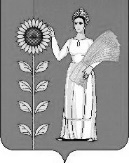 